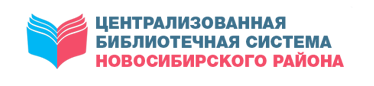 МКУ НОВОСИБИРСКОГО РАЙОНА «ЦБС»ЦЕНТР ПРАВОВОЙ ИНФОРМАЦИИПРАВОВОЙ ДАЙДЖЕСТВЫПУСК 3 (март)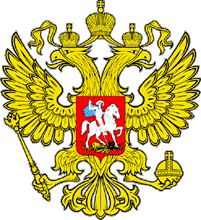 В дайджесте собраны статьи с правовой и другой социально значимой информацией из периодических изданий, находящихся в фонде Центральной районной библиотекиКраснообск2023Болезнь от работыОчередной материал в рамках совместного проекта Уполномоченного по правам человека и газеты «Ведомости» разъясняет порядок установления профессионального заболевания.С 1 марта 2023 года вступило в законную силу постановление Правительства Российской Федерации от 05.07.2022 №1206 «О порядке расследования и учёта случаев профессиональных заболеваний работников» (далее — постановление №1206). В соответствии с ним профессиональное заболевание в зависимости от воздействия (однократного либо длительного) на работника вредного производственного фактора (факторов) может быть острым или хроническим. Травмирующее воздействие должно повлечь временную или стойкую утрату работником профессиональной трудоспособности при исполнении им трудовых обязанностей или выполнении какой-либо работы по поручению работодателя (его представителя), а также при осуществлении иных правомерных действий, обусловленных трудовыми отношениями с работодателем.Расследование случая профессионального заболевания происходит в несколько этапов. В зависимости от вида заболевания (острое или хроническое) устанавливаются разные сроки направления извещений и сведений. Работник имеет право на личное участие или участие через своих представителей в расследовании возникшего у него профессионального заболевания.При установлении работнику предварительного диагноза о наличии профессионального заболевания медицинская организация обязана направить извещение в органы государственного санитарно-эпидемиологического контроля (надзора) (далее — орган контроля) в соответствии с их компетенцией по месту нахождения объекта, где работником выполнялась работа, и работодателю по форме, установленной Министерством здравоохранения Российской Федерации (далее — Минздрав РФ). Работодатель направляет сведения, необходимые для составления санитарно-гигиенической характеристики условий труда работника, в орган контроля.Орган контроля на основании полученных данных в двухнедельный срок составляет санитарно-гигиеническую характеристику условий труда работника и направляет её в медицинскую организацию, направившую извещение об установлении предварительного диагноза.При составлении санитарно-гигиенической характеристики условий труда учитываются результаты специальной оценки условий труда, результаты производственного контроля, а также данные медицинских осмотров работников.В случае несогласия с содержанием характеристики работодатель (его представитель), работник вправе, письменно изложив свои возражения, приложить их к характеристике.Медицинская организация, установившая предварительный диагноз, направляет документы, указанные в п. 10 постановления №1206 (для острого заболевания не предоставляются сведения о результатах предварительного (при поступлении на работу) и периодических медицинских осмотров) в специализированную медицинскую организацию или специализированное структурное подразделение медицинской организации в области профессиональной патологии при выявлении профессионального заболевания (далее — центр профессиональной патологии) для проведения экспертизы связи заболевания с профессией.Для экспертизы связи острого профессионального заболевания с профессией работник направляется в центр профессиональной патологии медицинской организацией непосредственно после оказания медицинской помощи, для экспертизы связи хронического профессионального заболевания с профессией работник направляется сразу.На основании результатов экспертизы центр профессиональной патологии устанавливает заключительный диагноз — острое или хроническое профессиональное заболевание (возникшее в том числе спустя длительный срок после прекращения работы в контакте с вредными веществами или производственными факторами) — и составляет медицинское заключение. Извещение об установлении заключительного диагноза направляется в орган контроля, работодателю, в медицинскую организацию, направившую работника, и в Социальный фонд Российской Федерации, медицинское заключение выдаётся работнику под расписку.Установленный заключительный диагноз может быть изменён или отменён центром профессиональной патологии на основании результатов дополнительно проведённых исследований и повторной экспертизы по инициативе работника, работодателя (их представителей), а также медицинских организаций.Работодатель обязан организовать расследование обстоятельств и причин возникновения у работника профессионального заболевания (далее — расследование) и в течение 10 рабочих дней создать для этого комиссию. Состав комиссии установлен п. 15 постановления №1206. Комиссия обязана завершить расследование в течение 30 рабочих дней со дня своего создания.Расследование в отношении работников, не имеющих на момент расследования контакта с вредным производственным фактором, вызвавшим профессиональное заболевание, в том числе у неработающих, проводится по месту прежней работы с вредным производственным фактором, вызвавшим это профессиональное заболевание. В случае если работодатель к моменту расследования ликвидирован (прекратил деятельность), организацию расследования осуществляет орган контроля.По результатам расследования комиссия составляет акт, который подписывается членами комиссии и утверждается её председателем. Если комиссия пришла к заключению о том, что заболевание работника не связано с воздействием вредного производственного фактора (факторов) на рабочем месте и/или было получено работником не при исполнении трудовых обязанностей по определённой условиями трудового договора профессии (должности), акт не составляется, а составляется соответствующий протокол заседания комиссии по форме, установленной Минздравом РФ.Акт является документом, подтверждающим профессиональный характер заболевания, возникшего у работника в результате воздействия вредного производственного фактора (факторов) на его рабочем месте. В акте подробно излагаются обстоятельства и причины профессионального заболевания, а также указываются лица, допустившие нарушения государственных санитарно-эпидемиологических правил или иных нормативных актов.-----------------------------------------------------------------------------------------------------------------ВНИМАНИЕ!
Разногласия по вопросам установления диагноза профессионального заболевания и его расследования могут быть рассмотрены в досудебном порядке (органом контроля, центром профессиональной патологии, федеральной инспекцией труда, Социальным фондом Российской Федерации) или обжалованы в суде.Болезнь от работы. – Текст : непосредственный // Ведомости Законодательного Собрания Новосибирской области. – 2023, № 11 (1893) (15 марта). – С. 11.Бюро добрых услугЕщё один механизм оказания бесплатной юридической помощи появится в Новосибирской областиБесплатной юридической помощью жители Новосибирской области не обделены: в 2022 году в регионе её оказали 68 тысяч раз. Теперь же у новосибирцев появится ещё одно место, куда можно будет обратиться за правовым советом. В 2023 году в регионе заработает ГКУ «Государственное юридическое бюро». Об этом министр юстиции региона Татьяна Деркач рассказала на заседании комитета заксобрания по госполитике, законодательству и местному самоуправлению, докладывая о планируемых изменениях в госпрограмму «Юстиция».В федеральном законодательстве возможность создания таких бюро в регионах была предусмотрена ещё несколько лет назад, но исключительно на уровне рекомендации. Поэтому до 2022 года в правительстве Новосибирской области серьёзно эту идею не рассматривали. Но в 2022 году президент Владимир Путин дал поручение организовать такие бюро во всех регионах, чтобы усилить работу по правовой помощи для отдельных категорий граждан, определённых Федеральным законом «О бесплатной юридической помощи». У субъектов есть право самостоятельно определять такие категории населения — в Новосибирской области к ним в прошлом году отнесли беженцев из районов боевых действий в ЛНР и ДНР, участников спецоперации и членов их семей.— Только в 600 случаях из 68 тысяч в оказании помощи участвовали адвокаты, всё остальное — это деятельность органов исполнительной власти, которую они осуществляют в рамках своих полномочий — кроме представительства в судах и подготовки документов, так как это не их функционал. Тут бесплатная помощь и проседает. В 15 районах области нет ни одного бесплатного юриста, в 12 районах она оказывается только в райцентрах, а между тем очень большое количество участников СВО призвано из сельских районов. Для помощи им бюро и создаётся, — подчеркнула Татьяна Деркач.Министр признала, что для области это крайне мало — по нормативам в бюро должны работать 28 человек, но пока что справляться с работой придётся шестерым, в том числе на их плечи ляжет и выездная работа в районах области, включая те отдалённые уголки, где бесплатных юристов никогда не видели, а вопросы к ним есть. Комплектовать штат бюро планируется из вышедших в отставку судей и прокуроров, а из областного бюджета бюро до конца 2023 года получит 12 млн рублей.Отнеслись депутаты к новшеству по-разному. «В Новосибирск в это бюро никто не поедет, а шесть человек на всю область не разорвутся», — засомневался Виталий Новосёлов. Евгению Смышляеву новшество напомнило адвокатские коллегии советского времени: «Это тоже будет система, дублирующая адвокатскую деятельность». Председатель комитета Игорь Умербаев подчеркнул, что правительству надо быть готовым что-то менять в конце года, если идея окажется неэффективной. Но указ президента должен быть выполнен. А далее, по словам главы областного минюста, будет решено — сохранять только бюро в Новосибирске с графиком выездной работы и отлаженным взаимодействием с органами местного самоуправления или расширять штат и создавать сеть филиалов бюро в районах.КОММЕНТАРИЙИгорь УМЕРБАЕВ, председатель комитета заксобрания по государственной политике, законодательству и местному самоуправлению:— В программе оказания бесплатной юрпомощи участвуют разные организации, квалифицированные юристы есть хотя бы в одной приёмной у каждого из депутатов, но идут к ним, как правило, люди активные. А есть люди, которые не спешат обращаться за помощью, даже когда она им действительно нужна. Задача органов госвласти — взять таких людей на контроль, чтобы обеспечить помощь им тоже. Эту задачу решит новое бюро.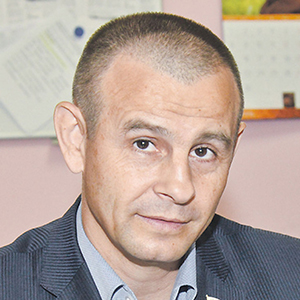 Виталий СОЛОВОВСоловов, В. Бюро добрых услуг / Виталий Соловов. – Текст : непосредственный // Ведомости Законодательного Собрания Новосибирской области. – 2023, № 13 (1895) (29 марта). – С. 9.Вопрос с «душком»Вступивший в действие с 1 марта новый федеральный закон может привести к краху большую часть хозяйств, занимающихся производством молока.Простой вопрос: что в селе или на даче раскидывали по участку для улучшения плодородия и из чего делали огуречные грядки? Правильно — коровий навоз, который всегда считался самым простым и эффективным удобрением. Хотя в чистом, только произведённом виде коровий и свиной навоз, а также куриный помёт всегда считались государством умеренно опасными и малоопасными (III–V классы опасности) отходами животноводства, но использовать их в качестве удобрения, даже после многомесячной передержки и искоренения патогенов и паразитов, было нельзя. Впрочем, многие сельхозпредприятия это не останавливало, потому что плата за негативное воздействие на природу была чисто символической. Штраф — в разы меньше затрат, которые требовались для утилизации отходов в полном соответствии с технологией и требованиями закона. Однако с 1 сентября 2023 года тариф за компенсацию вреда природе вырастет сразу в 10–15 раз. 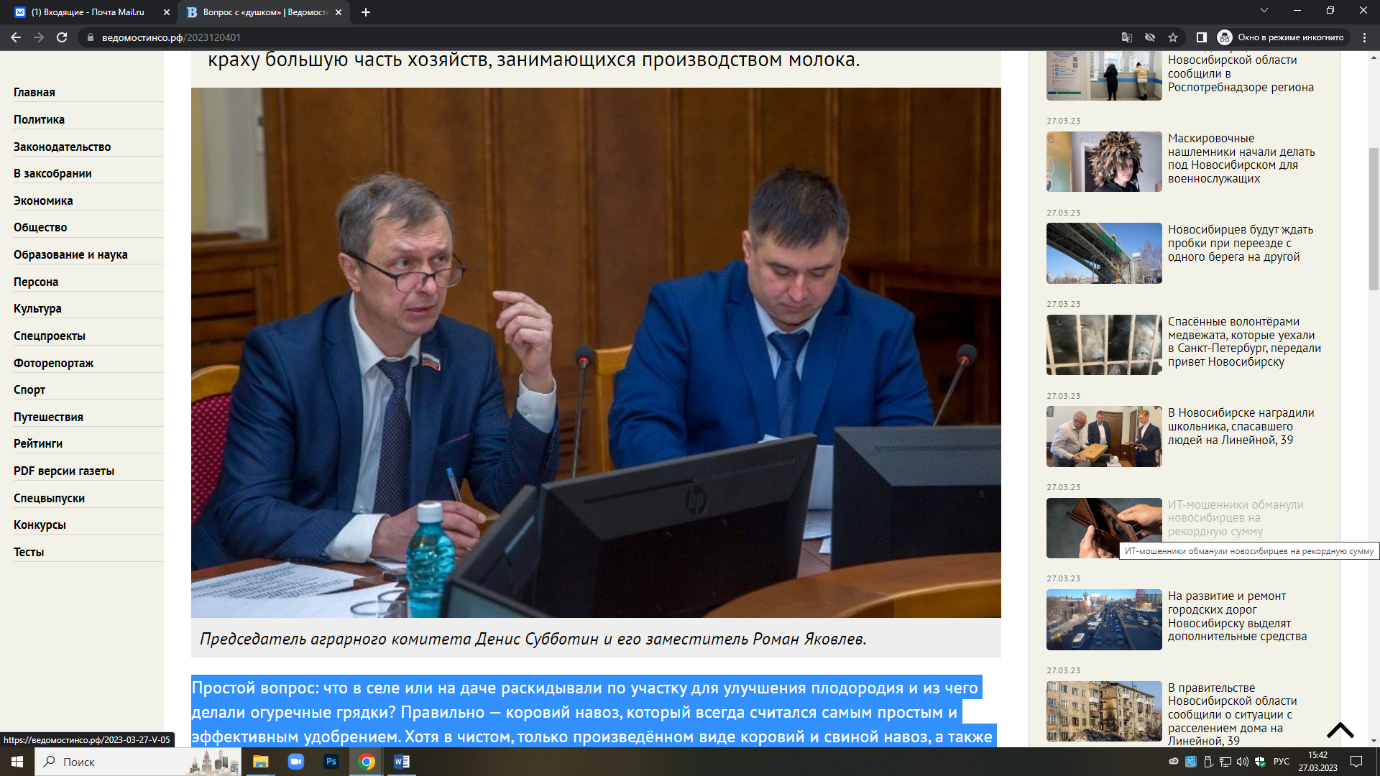 С 1 марта 2023 года вступил в силу Федеральный закон №248-ФЗ «О побочных продуктах животноводства и о внесении изменений в отдельные законодательные акты Российской Федерации», который перестал считать навоз и помёт опасными отходами, а «всего лишь» побочными продуктами жизнедеятельности животных. Такие продукты можно официально вводить в обиход сельскохозяйственных производств и частных подворий. Навоз можно будет отражать в бухгалтерском и налоговом учёте, оформлять на него право собственности и, соответственно, законно продавать и покупать. Казалось бы, можно только порадоваться — выход найден, но это единственная хорошая новость в этом законе. Другие положения заставляют животноводов буквально схватиться за голову.Как пояснила депутатам аграрного комитета заксобрания начальник отдела внутреннего ветеринарного надзора и лабораторного контроля Управления Федеральной службы по ветеринарному и фитосанитарному надзору (Россельхознадзор) по Новосибирской и Томской областям Надежда Иванова, сейчас предприятие, занимающееся животноводством, обязано в уведомительном порядке информировать Россельхознадзор о специализированных площадках, на которых должны храниться побочные продукты, или цехах, в которых они перерабатываются. Но последнее больше относится к куриному помёту, а из девяти птицефабрик Новосибирской области только на одной есть полноценный цех переработки помёта в удобрение, строительство которого, как говорят, обошлось собственнику в 350 млн рублей. Площадки для хранения навоза дешевле, но это тоже миллионы рублей.Руководитель Управления Россельхознадзора по Новосибирской и Томской областям Александр Баёв добавил, что уведомления на текущий год хозяйствам необходимо подать до 1 мая 2023 года, после чего специалисты могут начинать проверки. Штрафы в виде поправок в Административный кодекс РФ будут приняты в ближайшее время, для юридических лиц могут составлять от 250 до 350 тысяч рублей.— Ситуация для хозяйств критическая, без поддержки они не справятся, — отметил Александр Баёв. — А мы просто обязаны будем проводить эти проверки и наказывать. Не сделаем этого — придёт прокуратура, которая накажет и нас, и хозяйство.Как подчеркнул председатель комитета Денис Субботин, штрафы в этой ситуации не так страшны, но в «довесок» к ним идёт возможность административной приостановки деятельности хозяйства сроком на 90 дней, что для животноводства, являющегося беспрерывным производством, равносильно смерти.-----------------------------------------------------------------------------------------------------------------ЦИФРА13 тысяч голов составило снижение числа коров в Новосибирской области за 2021–2022 годы, по информации регионального минсельхоза.-----------------------------------------------------------------------------------------------------------------— Зная, что с весны этого года закон вступает в силу, мы рассматривали с правительством Новосибирской области возможность прямой поддержки хозяйств для строительства площадок хранения побочных продуктов или лагун — земляных котлованов, устланных специальным полимерным материалом, — рассказал Денис Субботин. — Но проблема в том, что сейчас просто нет понимания, сколько это может стоить. Ясно, что очень дорого, и хозяйства, которые смогут справиться своими силами, можно посчитать на пальцах рук.Депутат Александр Тепляков добавил, что новый закон делает российское законодательство в сфере обращения с побочными продуктами животноводства самым жестоким в мире. И это неизбежно скажется на поголовье КРС в хозяйствах. «Мы общались с коллегами из соседних регионов, и они все в шоке. В Алтайском крае прогнозируют сокращение поголовья на 30 тысяч коров, в Омской области — на 35 тысяч. То же самое будет и у нас, а это значит, что и сёла будут пустеть, ведь сегодня именно животноводство является “градообразующей” отраслью в плане создания рабочих мест», — сказал Александр Тепляков.Комитет принял решение вынести этот вопрос на сессию заксобрания 28 марта. Будет подготовлено обращение в Правительство России с просьбой установить временный мораторий на исполнение требований этого закона.— Нам необходимо очень быстро консолидироваться с парламентами других сибирских регионов и сформулировать доводы, почему в нынешнем виде закон станет огромной проблемой для животноводства, — отметил Денис Субботин.Виталий ЗЛОДЕЕВ | Фото Валерия ПАНОВАЗлодеев, В. Вопрос с «душком» / Виталий Злодеев. – Текст : непосредственный // Ведомости Законодательного Собрания Новосибирской области. – 2023, № 12 (1894) (22 марта). – С. 4.Господдержка новосибирских аграриев в 2023 году сохранится в полном объемеДенег на приобретение сельхозтехники, минеральных удобрений и средств защиты растений в бюджете достаточно. Плюс на развитие сельского туризма в перспективе возможно выделение федеральных средств.Региональный минсельхоз предложил внести изменения в госпрограмму «Развитие сельского хозяйства и регулирование рынков сельскохозяйственной продукции, сырья и продовольствия в Новосибирской области». Об этом на заседании аграрного комитета Заксобрания рассказала заместитель министра сельского хозяйства региона Татьяна Вилкова. По ее словам, общий объем финансирования программы в 2022 году составил 5,6 миллиарда рублей, в 2023-м — 6,2 миллиарда, а в 2024-м — 6,3 миллиарда.— С нынешнего года вводится новое направление — поддержка производителей картофеля и овощей. Кроме того, помощь государства будут получать сельхозпредприятия, которые занимаются выращиванием масличных культур, — сообщила Татьяна Вилкова. — Среди новаций этого года можно отметить и такое направление, как поддержка проведения противоэпидемиологических мероприятий. Речь идет об обследовании бесхозных скотомогильников. Также с 2023 года вводятся субсидии на проведение межевания и кадастровых работ — так государство будет стимулировать ввод в оборот сельскохозяйственных земель.Депутат Николай Мочалин задал вопрос о развитии рыбопромышленного комплекса региона. Как известно, последние несколько лет рыбными ресурсами у нас занимается региональный минсельхоз, а не минприроды, как раньше. По словам парламентария, отчеты показывают, что вылов рыбы в регионе постоянно растет, но на самом деле ее нет — например, почти исчезли судак и щука, а виной тому засилье браконьеров и гербициды, которые смывает в водоемы с полей.Председатель аграрного комитета Денис Субботин отметил, что в компетенции минсельхоза находится в первую очередь рыба, которую растят искусственно, а именно пелядь, сазан и карп. Но проблема, безусловно, существует, и решать ее надо комплексно.В свою очередь, депутат Сергей Левшенков поинтересовался, почему в программе обозначено такое направление, как развитие сельского туризма, а финансирование по нему не предусмотрено. Татьяна Вилкова пояснила, что федеральные средства на сельский туризм выделяются на конкурсной основе. Сейчас идет разработка проектов, и если они выиграют конкурс, тогда деньги и будут.— Главные направления государственной поддержки аграрного сектора, которые, безусловно, наиболее нужны и важны, — это приобретение сельхозтехники, минеральных удобрений и средств защиты растений. Не планируется ли снижение финансирования по этим направлениям в ближайшие годы? — задал вопрос Денис Субботин.Татьяна Вилкова заверила председателя аграрного комитета Заксобрания, что никакого снижения не планируется. Так, например, на поддержку аграриев, приобретающих новую технику, заложено почти полтора миллиарда рублей, 450 миллионов — на удобрения и 500 миллионов — на средства защиты растений.Господдержка новосибирских аграриев в 2023 году сохранится в полном объеме. – Текст : непосредственный // Советская Сибирь. – 2023, № 12 (27845) (22 марта). – С. 6.Государство поможет каждомуВ стране создадут единый фонд помощи участникам специальной военной операцииМинистр труда и соцразвития региона Елена Бахарева в социальных сетях в прямом эфире ответила на вопросы жителей области, какая помощь положена мобилизованным, добровольцам, контрактникам и кадровым военным, куда за ней обращаться и как получить статус ветерана.Напомним, в своем послании Федеральному собранию 21 февраля Владимир Путин подчеркнул: «наш долг — поддержать семьи, потерявшие родных, близких, любимых, помочь им вырастить, поднять детей, дать им образование, профессию. Семья каждого участника специальной военной операции должна быть в зоне постоянного внимания, окружена заботой и почетом. На их нужды нужно откликаться сразу, без волокиты».Президент предложил создать специальный государственный фонд. По словам Владимира Путина, «его задачей станет адресная, персональная помощь семьям погибших бойцов и ветеранам специальной военной операции. Он будет координировать предоставление социальной, медицинской, психологической поддержки, решать вопросы санаторно-курортного лечения и реабилитации, помогать в образовании, спорте, трудоустройстве, предпринимательстве, в повышении квалификации, в получении новой профессии. Отдельная важнейшая задача фонда — организация долговременного ухода на дому, высокотехнологичное протезирование для всех, кто в этом нуждается».Региональные обязательства выполненыЕдиный фонд помощи участникам СВО еще только предстоит создать, но работа по их поддержке в регионе активно ведется с самого начала специальной военной операции. В социальные службы с различными вопросами обращаются члены семей военнослужащих. По словам Елены Бахаревой, оказывается, далеко не все из них понимают, в чем разница между мобилизованным и добровольцем, контрактником и кадровым военным. А ведь каждой из этих категорий положены разные пакеты социальной поддержки.— Мобилизованные — это те, кто был призван в вооруженные силы с сентября прошлого года и у кого стоит в военном билете соответствующая отметка, — пояснила глава регионального минтруда. — Им положены следующие региональные меры поддержки: единовременная выплата в размере 100 тысяч рублей, компенсация родительской платы за детсад, бесплатное питание школьникам с 5-го по 11-й класс и компенсация в размере 50 процентов за жилищно-коммунальные услуги. Добровольцы — это те, кто пошел в войска по собственному желанию. Как правило, они заключают краткосрочные контракты. Им положена федеральная поддержка.Как рассказала министр, федеральную помощь от государства получают и контрактники — военнослужащие, которые заключают долговременные контракты. Но среди контрактников есть те, кто служит в именных подразделениях. В нашем случае это «Вега». Помимо федеральной помощи, им положена и региональная поддержка — 200 тысяч рублей единовременно и 60 тысяч раз в квартал. Наконец, есть кадровые военные — офицеры. Им тоже полагаются федеральные льготы. Но это не значит, что регион им не помогает — например, уже сейчас ведется работа с руководством воинских частей по поводу организации летнего отдыха детей военнослужащих.Кому положен статус ветеранаМарина Белобородова, супруг которой заключил контракт на три года и сейчас находится в зоне военных действий, задала министру вопрос, можно ли получить статус ветерана заочно.— Нет, это может сделать только сам участник военных действий. Для этого он должен обратиться к командованию части, где он служит, или в военкомат по возвращении, — рассказала руководитель ведомства. — Хочу отметить, что статус ветерана могут получить все участники специальной военной операции независимо от категории. А там уже вступает в действие федеральный закон, который гарантирует им дополнительное социальное обеспечение. Кстати, сейчас идет работа над тем, чтобы расширить перечень мер поддержки ветеранов.Наша землячка Юлия Двинятина обратилась к Елене Бахаревой за помощью. По ее словам, семья проживает в частном доме, который требует ремонта, а мобилизованный муж прописан в другом месте, поэтому помощи Юлия и дети не получают. Елена Бахарева взяла контакты женщины и заверила ее, что специалисты минтруда обязательно свяжутся с ней.— Ситуации бывают самые разные: кому-то нужно снег почистить, кому-то оформить генеральную доверенность от сына, который сейчас в зоне боевых действий, и многое другое. Но мы, как правило, в каждом случае находим чем помочь. Все решаемо — главное, чтобы мы вовремя узнали об этом, — подчеркнула Елена Бахарева.— С нами можно связаться разными путями: непосредственно обратившись в министерство или в социальные службы по месту жительства, связавшись с руководством муниципалитета, в котором проживает семья участника СВО. Есть горячая линия военкомата, региональный Комитет семей воинов Отечества, с которым мы постоянно находимся на связи. Ответы на вопросы можно получить на портале Объясняем.рф. В регионе действует центр психолого-педагогической и медико-социальной помощи семьям участников СВО — туда тоже можно обратиться. Никто не останется без поддержки.Инна ВолошинаВолошина, И. Государство поможет каждому / Инна Волошина. – Текст : непосредственный // Советская Сибирь. – 2023, № 9 (27842) (01 марта). – С. 9.Два охотника на одну утку16 апреля в регионе открывается весенняя охота. В этом году начали действовать новые правила. Об этом в ходе пресс-конференции рассказал заместитель министра природных ресурсов и экологии Новосибирской области Юрий Марченко. «Первого марта вступили в силу изменения федерального законодательства об охоте на селезней уток. Теперь охота с использованием одной живой подсадной (манной) утки осуществляется с участием не более двух охотников. 16 апреля открывается охота на селезней уток с использованием манных уток, а также на вальдшнепа, самцов глухаря и тетерева. Весенняя охота на селезней уток без подсадных начнется позднее – в южных районах области с 26 апреля, в северных с 30 апреля, – сообщил замминистра. – Если в южных районах охота закончится к 5 мая, то в северных – 9 мая». В своем выступлении Юрий Марченко отметил работу сотрудников министерства в целях пресечения нарушений в области животного мира: «В сравнении с прошлым годом мы существенно увеличили количество выездов на охрану, и это дает свои плоды. С первого января текущего года сотрудниками составлено 39 протоколов об административном правонарушении в отношении физических лиц за нарушение Правил охоты, вынесено 89 постановлений по делам об административных правонарушениях. Также подано 38 сообщений в правоохранительные органы по фактам незаконной охоты». На сегодняшний день 105 должностных лиц наделены полномочиями на осуществление государственного охотничьего надзора – это сотрудники регионального минприроды и подведомственного ему учреждения «Природоохранная инспекция». Так, Новосибирская область выполняет поручение Президента России, согласно которому должно быть не менее трех инспекторов на один муниципальный район. Все сотрудники работают по индивидуально-установленному производственному календарю, который предусматривает работу в выходные дни. Замминистра также сообщил, что в прошлом году было отказано в выдаче разрешений более чем 9000 охотников. «Причина одна — юридическая недисциплинированность. Дело в том, что, получая право на добычу, получаешь и обязанности — охотник должен заполнить и вовремя сдать разрешение. Если этого не делать, наступает взыскание. Раньше оно было административным, и многие привыкли — нарушил, заплатил, и жизнь продолжается. Но в связи с изменением законодательства на федеральном уровне мерой наказания стало лишение права на охоту на целый год. И поэтому допустившие нарушения охотники наказали себя на целый год. Мы были вынуждены отказать такому большому количеству граждан. Хотелось, чтобы такая ситуация не повторялась», – отметил Марченко.Напомним, постановлением правительства Российской Федерации в Новосибирской области запускается экспериментальный правовой режим по переводу в электронный вид разрешений на охоту по добыче водоплавающей дичи. Планируется, что получить электронное разрешение охотники смогут к весеннему сезону охоты в апреле. Информация пресс-службы минприроды НСОДва охотника на одну утку. – Текст : непосредственный // Новосибирский район – территория развития. – 2023, № 11 (456) (15 марта). – С. 8.Деньги и дело для каждогоВ 2023 году в два раза больше предпринимателей региона получат государственную поддержкуВ 2022 году в Новосибирской области гранты и субсидии по региональной госпрограмме получили 57 молодых и социальных предпринимателей. Кроме того, 16 субъектам малого и среднего бизнеса предоставлены средства на приобретение оборудования. Как созданные в регионе условия влияют на количество желающих заниматься предпринимательством?О мерах поддержки предпринимательства, итогах годовой работы регионального минпромторга рассказал глава министерства Андрей Гончаров.— По данным на январь 2023 года, количество субъектов предпринимательства в Новосибирской области достигло 144 174, из них вновь созданных — 22 442, — рассказал министр. — Больше половины предпринимателей у нас занимаются торговлей и сферой услуг. Это понятный и традиционный бизнес для города Новосибирска как центра Сибирского региона: с одной стороны, мы любим встречать гостей и делаем все возможное, чтобы им было здесь удобно, то есть развиваем сферу внутреннего туризма в том числе. Для нас это один из интересных и перспективных рынков для развития. Отмечу, в последнее время активно развиваются и предприятия обрабатывающей сферы, малые промышленные предприятия. Это внушает определенный оптимизм — бизнес активно пошел в промышленность, производство. И не просто изготавливает какие-то детали, а делает это с помощью высокоинтеллектуальных технологий, применяя самые современные методики в тесном контакте с наукой, оцифровывая практически каждую технологическую цепочку. Здесь мы смело и уверенно смотрим в завтрашний день. И помимо традиционных мер государственной поддержки — финансовой и имущественной, для предпринимателей работает еще и наш центр «Мой бизнес», а это консультативная помощь и поддержка.В режиме одного окнаПо сравнению с показателями 2021 года, в регионе на четверть увеличилось количество граждан, желающих начать свое дело, которые впервые обратились и получили услуги в центре «Мой бизнес».— И их стало почти 11 тысяч. По сути, эту цепочку — от регистрации до выхода на экспорт — мы сделали рабочей, — комментирует министр. 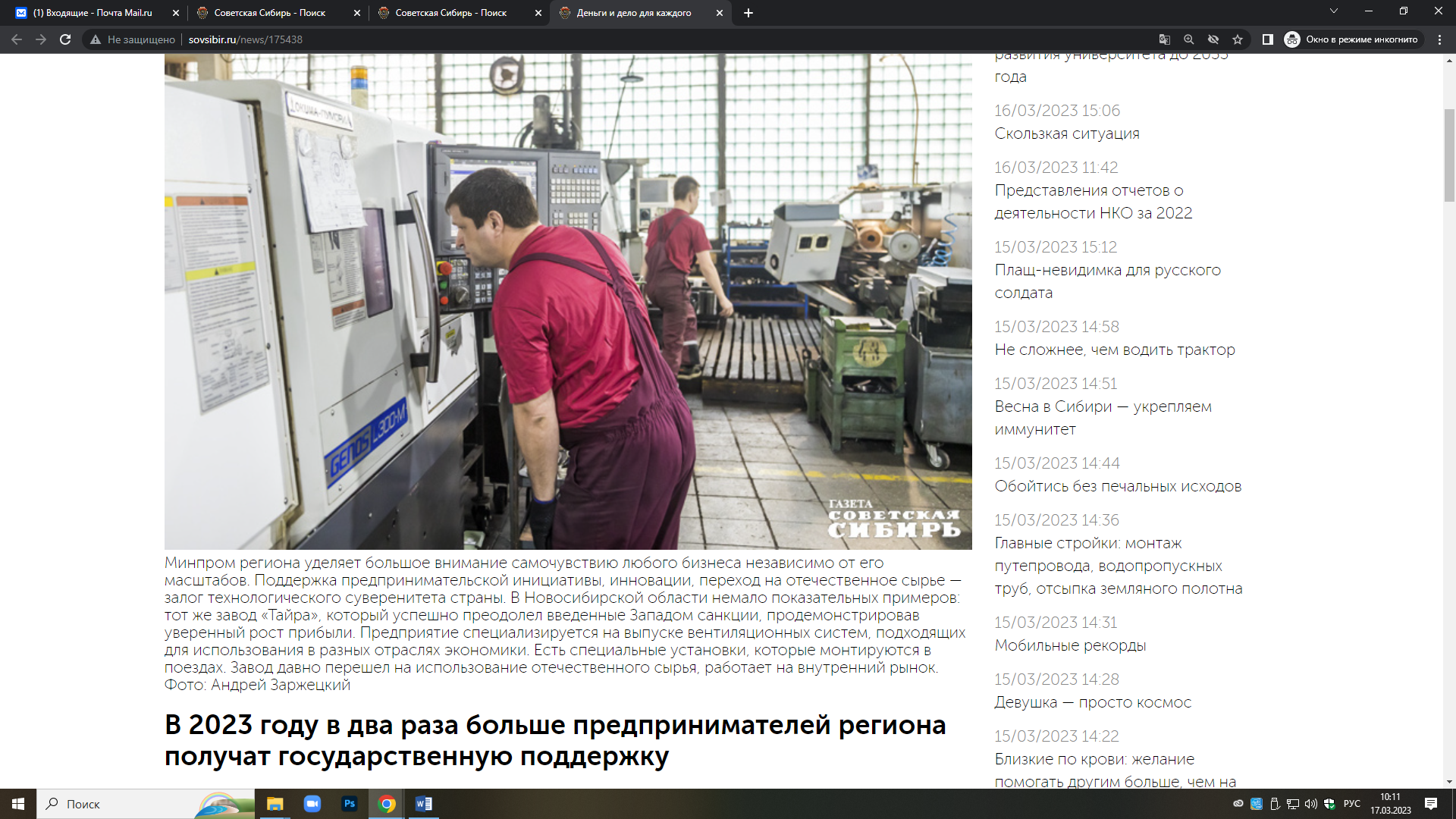 Центр «Мой бизнес», напомним, — это инфраструктурная площадка, на которой можно свою деятельность вести от регистрации до получения финансовых услуг. Можно получать консультации, в том числе в режиме онлайн и режиме одного окна.— Плюс мы активно работаем с предпринимательскими бизнес-сообществами, которые проводят на этой площадке достаточно большое количество встреч, конференций, семинаров, — отметил Андрей Гончаров. — Предлагаю всем получить эту возможность и максимум мер поддержки. Мы еще будем прирастать. Так как у нас пандемийные ограничения сняты, мы будем выезжать в муниципальные районы и городские округа со всей инфраструктурой поддержки. В позапрошлом году этой возможностью пользовались, экспедицию снаряжали — получается такая кустовая межрайонная конференция и для предпринимателей, и для сотрудников администраций районов, которые отвечают за поддержку предпринимательства.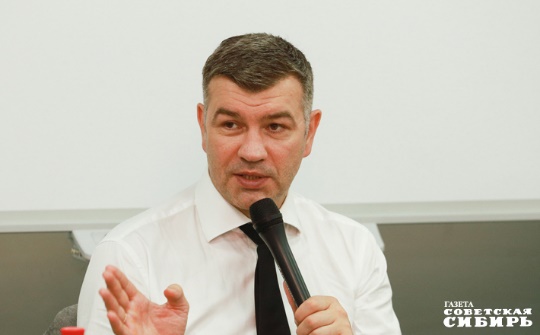 В 2022 году из средств федерального и областного бюджетов на поддержку было направлено 462,2 миллиона рублей по утвержденной правительством региона государственной программе «Развитие субъектов малого и среднего предпринимательства в Новосибирской области», в рамках которой реализуются задачи национального проекта «Малое и среднее предпринимательство и поддержка индивидуальной предпринимательской инициативы. В текущем году поддержка будет примерно такой же.— Многое будет зависеть от софинансирования из федерального бюджета, буквально на днях мы такую информацию получим, — сообщил Гончаров. — Нам бы хотелось, чтобы эта сумма не уменьшалась, а увеличивалась. Надеюсь, что мы сохраним эти финансовые параметры.Субсидий станет большеВ прошлом году министерство стало более активно работать с молодыми предпринимателями. В 2022 году господдержка в форме грантов оказана 57 субъектам малого и среднего предпринимательства из числа молодых и социальных предпринимателей на сумму 27 миллионов рублей. Причем размер гранта варьируется от 100 до 500 тысяч рублей.— Для многих это такое начало, первые шаги, — комментирует министр. — Радует, что очень много у нас образовательных проектов в этой сфере, но есть и производственные, и сфера услуг, в том числе торговля.По словам Андрея Гончарова, сумма субсидий на гранты в 2023 году увеличена в 1,4 раза и составляет 39 миллионов рублей. Субсидии на возмещение части затрат на приобретение оборудования предоставлены 16 предпринимателям на общую сумму 23,5 миллиона рублей.— Причем субсидиарную поддержку предприниматель может получить в течение трех лет после приобретения оборудования, — сказал министр.Что касается текущего года, субсидии увеличены в два раза — до 50 миллионов рублей.Максимальное содействиеКроме того, поддержку предпринимателям по различным направлениям в рамках национального проекта оказывают созданные в регионе государственные фонды и учреждения — Фонд микрофинансирования, Фонд развития промышленности, региональный гарантийный фонд. Особенная поддержка есть в этом году и у тех, кто занимается таким сложным и важным делом, как социальное предпринимательство.— В 2023 году получить статус социального предпринимателя сможет владелец ИП с инвалидностью, для этого необязательно иметь в штате компании сотрудников. В связи с этим мы планируем прирост заявок и готовы оказывать содействие на всех этапах, — отметил глава регионального минпромторга.Кроме того, в этом году, как уточнил министр, будут активно продвигать цифровую платформу МСП (https://мсп.рф/ — сейчас платформа работает в тестовом режиме).— Это тоже достаточно удобный информационный и консультационный ресурс, на котором предприниматель, зарегистрировавшись, сможет получить те или иные меры государственной поддержки, — рассказал Андрей Гончаров.С кем будем налаживать экспорт в этом году?Руководитель Центра поддержки бизнеса Алина Мусиенко приводит примеры: «В 2019 году мы хорошо поработали с Вьетнамом — делали бизнес-миссию, и, думаю, в этом году мы также запланируем участие наших компаний во Вьетнаме. Кроме того, сейчас открылся Китай. Он уже принимает делегации. Более того, к нам едет китайская делегация для проведения переговоров. Думаю, сейчас большая часть наших компаний заинтересованы в выходе в Китай. У нас есть возможность всех опередить и увеличить экспорт региона в силу нашей близости. Думаю, мы также предусмотрим участие в Саудовской Аравии. Это довольно высокоплатежная страна, и, например, в сельском хозяйстве, думаю, у нас будет хороший эффект. Также планируется проведение конференции стран Евразийского союза — буквально в июне, — где мы будем принимать делегации из четырех стран. Тем предпринимателям, у которых нет возможности вывезти и презентовать свою продукцию очно, мы даем шанс презентовать ее делегации, чтобы компании могли провести переговоры на территории нашего региона. Можно презентовать свою продукцию прямо на своем заводе, показать, какой вы надежный партнер, каким образом ваша продукция изготавливается, и произвести колоссальный эффект».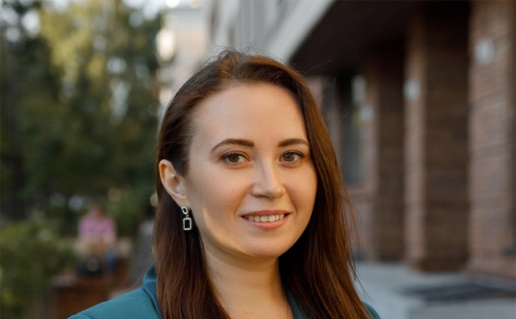 ПОЛЕЗНО ЗНАТЬПолучить подробную информацию о действующих в регионе мерах поддержки бизнеса можно на сайте министерства промышленности, торговли и развития предпринимательства Новосибирской области и по телефону горячей линии 8(800)-600-34-07.Светлана ФроловаФролова, С. Деньги и дело для каждого / Светлана Фролова. – Текст : непосредственный // Советская Сибирь. – 2023, № 9 (27842) (01 марта). – С. 6.Держите Дружка на привязиС наступлением весны у животных обостряются природные инстинкты. Поэтому в конце февраля – начале марта на улицах становится все больше бродячих собак. Они сбиваются в стаи и становятся угрозой для прохожих. Для безопасности населения администрация Новосибирского района ежегодно проводит мероприятия по отлову и изоляции бродячих животных. Отловили, подержали – выпустили Начальник районного отдела по природным ресурсам и охране окружающей среды Юлия Савостьянова напомнила, что с 2019 года в России действует закон «Об ответственном обращении с животными». В числе прочего под защиту попали безнадзорные собаки. Если раньше пойманных на улице бродячих собак разрешалось ликвидировать, то сейчас используется метод ОСВВ, что означает отлов, стерилизацию, вакцинацию и выпуск обратно в среду обитания. «По закону бездомных животных должны отлавливать, а затем отправлять в приюты. Там их стерилизуют, вакцинируют и оставляют в приюте на время поиска прежних или новых владельцев. Если владельцы так и не были найдены, а животное не проявляет немотивированной агрессии, то оно возвращается в привычную среду обитания», – пояснила Юлия Дмитриевна. В рамках муниципальной программы «Экология и охрана окружающей среды Новосибирского района» проводятся мероприятия по профилактике заболевания бешенством и снижения численности безнадзорных животных. В бюджете на эти цели заложены более 3 млн рублей. Сумма немалая, но ее не хватает, чтобы решить проблему безнадзорности животных. Стоимость содержания одной отловленной собаки обходится казне в среднем в 27 тысяч рублей, – приводят цифры в отделе по природным ресурсам. Сюда входит отлов и транспортировка безнадзорного животного – 4000 руб., чипирование – 300 руб., осмотр ветеринара – 800 руб., вакцинация – 800 руб., стерилизация или кастрация – 4500 рублей. Пока собака находится в приюте, ее надо кормить – 350 рублей в день, за 24 дня набегает 8400 рублей. Передача и транспортировка новым хозяевам или на старое место обитания – 1500 рублей. К неизлечимо больным животным применяется эвтаназия – 2500 рублей. Но это крайне редкая мера. Большинство собак, окрепших и здоровых, после карантина выпускается обратно на свободу. В 2022 году было отловлено 145 собак. Примерно столько же планируется отловить в текущем году. На оказание услуг заключен договор с подрядной организацией «Белый пес». Начиная с февраля специальный фургончик с обученным специалистом курсирует по сельсоветам, включая СНТ. Отлов животных идет по заявкам, поступившим от жителей. В первую очередь изолируются агрессивные особи, представляющие угрозу для человека. Гуманный закон, который долго пробивали зоозащитники, радует далеко не всех. Когда на улице появляются стаи собак, жители негодуют: почему жизнь животного поставлена выше человеческой? Старый метод эвтаназии по отношению к безнадзорным животным многие считают самым действенным. Мол, нет собаки – нет проблем. Руководитель службы помощи безнадзорным животным «Белый пес» Анна Шаромова с этим не согласна. Бороться надо не с собакой, а с человеком, который ее приручил, прикормил, а потом бросил. «Человек меняет дом, квартиру, переезжает с одного места в другое. Собака становится не нужна. Отвязал поводок – гуляй, куда хочешь. Другая категория – дачники. Осенью в СНТ стоит собачий лай. Брошенные Шарики и Тузики в поисках еды перемещаются в селения, сбиваются в стаи. Кстати, именно домашние животные представляют наибольшую опасность в отличие от тех, кто родился и вырос на улице. Они не боятся человека», – делится наблюдениями Анна Юрьевна. Еще одна категория безнадзорных животных – это собаки на выгуле. Ночью четвероногий сторож охраняет свой двор, а днем беспечные хозяева могут легко отпустить его погулять за ворота. Привыкшая к обороне собака, попав на улицу, не понимает, что это уже не ее территория, и может лаять на прохожих, принимая их за чужаков, нападать и кусать. По данным Новосибирского центра по проблемам домашних животных, в 2022 году был зафиксирован 2941 случай покуса людей собаками, из них 1056 – безнадзорные животные, а остальные имели хозяев. Собачьи свадьбы отменяются Агрессия животных, по мнению зоозащитников, особо проявляется в двух случаях: во время гона и защиты потомства. Конец зимы – начало весны считается пиком брачного сезона. «Если идет собачья свадьба, то первым делом мы забираем самку, чтобы не допустить появления потомства, – говорит о своей работе Анна Шаромова. – Стерилизация заметно снижает агрессию, притупляет основной инстинкт. Животные становятся спокойнее». Бесплатная стерилизация проводится только безнадзорным животным. Этим иногда пользуются хозяева домашних питомцев. После отлова санитарной службы раздаются звонки: «Алло, наша собачка не у вас случайно?» «Люди знают, что мы собак не усыпляем, а кормим, прививаем, ухаживаем. И обязательно стерилизуем. Большинство этому только рады. Для сельского жителя возить животное на операцию в город – хлопотно и накладно по деньгам. Поэтому, когда мы возвращаем хозяину стерильное животное, часто слышим слова благодарности», – рассказывает Анна Шаромова. Закон о защите животных запрещает умерщвление потомства. Топить котят и щенков – уголовно наказуемое деяние. А если хозяин прозевал «собачью свадьбу», то он обязан пристроить родившихся малышей. Зачастую надежда одна – на приют. В Верх-Тулинском сельсовете с благодарностью говорят о последней акции «Белого пса». Собачий фургончик забрал шесть безнадзорных животных, четверо из которых были щенки. Благодаря активности зоозащитников и счастливому случаю маленьким щенкам нашлись хозяева. «Мы уже два года работаем с этой подрядной организацией и видим результаты, – говорит руководитель «Службы СиБ» Верх-Тулинского сельсовета Наталья Богомолова. – Популяция безнадзорных животных постепенно снижается. Большинство уличных собак уже прошли обработку и помечены чипом. Но тем не менее проблема не изжита. К сожалению, не все жители соблюдают правила благоустройства и позволяют своим питомцам гулять на улице без надзора». Ответственно подходят к проблеме бродячих собак в Криводановском и Толмачёвском сельсоветах. Помимо действующей районной программы муниципалитеты заключают прямые договора на отлов животных, закладывая средства в местный бюджет. «Наш сельсовет находится в границах с областным центром и городом Обь. Миграция животных активная. Заявки от жителей поступают регулярно. С начала этого года мы отловили уже десять собак, в первую очередь тех, кто представляет угрозу для населения. Мероприятия будут продолжены», – пообещал глава Толмачёвского сельсовета Василий Сизов. Заместитель главы Криводановского сельсовета Ольга Червякова считает, что вопрос ответственности людей за животных требует законодательной доработки. «Раньше хозяева беспокоились за питомца — в случае поимки его могли усыпить. Сейчас это исключено. И это расхолаживает собаководов, снимает с них всякую ответственность», – отмечает пробелы законодательства Ольга Викторовна. За нарушение правил выгула собак наказание не предусмотрено. Другое дело, если собака напала на человека. Хозяину грозит административный штраф или уголовное наказание. Чтобы этого не случилось, «Белый пес» честно выполняет свою миссию. Отлавливает, стерилизует и изолирует агрессивных животных. Если вы увидели на улице собаку с биркой в ухе, значит, она не опасна. Но все равно держитесь от нее подальше. И своих питомцев держите, как и положено, на привязи! Елена АзароваАзарова, Е. Держите Дружка на привязи / Елена Азарова. – Текст : непосредственный // Новосибирский район – территория развития. – 2023, № 11 (456) (15 марта). – С. 4.Доброго здоровья!Пансионат для пожилых людей с домашней атмосферой — в числе получателей грантов для социального бизнеса. Как власть помогает таким предпринимателям? Один из маркеров нравственного уровня общества — его отношение к старикам. Этим известным постулатом руководствуются те, кто создал и развивает в Сибири сеть пансионатов для пожилых людей «Территория добра».Новый филиал недавно был открыт в Новосибирске. На прошлой неделе его посетил министр промышленности, торговли и развития предпринимательства Новосибирской области Андрей Гончаров. О том, как здесь строится работа, ему рассказал руководитель сети, врач-психиатр, психотерапевт Денис Зяблицев. По его словам, новый пансионат — премиального уровня, для пожилых людей предусмотрено максимально комфортное одно-двухместное размещение, комнаты просторные, светлые, обстановка и атмосфера максимально приближены к домашним. Состояние здоровья постояльцев контролируется ежедневно — им измеряют давление, пульс, температуру, регулярно проводятся осмотры врачами — узкими специалистами, при необходимости берутся анализы. Большое внимание уделяется квалификации младшего медицинского персонала. Меню составляется с учётом особенностей состояния здоровья пожилых людей. Тем, кому трудно себя обслуживать самостоятельно, оказывается вся необходимая помощь. У каждого жильца есть кнопка мгновенного вызова персонала.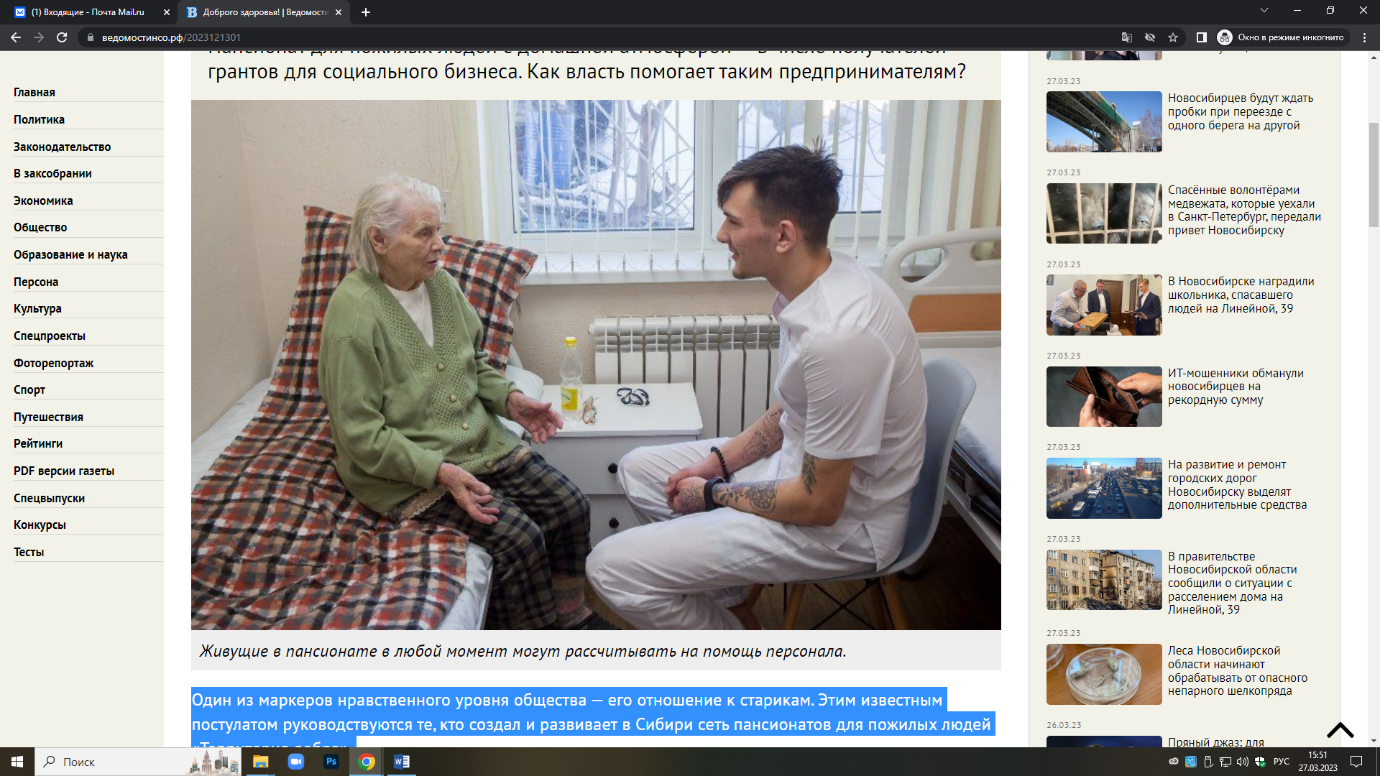 — Жить у нас можно сколько угодно, кто-то остаётся на несколько месяцев, некоторые живут годами, — пояснил Денис Зяблицев. — Мы принимаем всех желающих, кроме тех, кто может представлять опасность для себя и окружающих, и людей с заразными инфекционными заболеваниями. Ментальные нарушения препятствием не являются, мы работаем с людьми с деменцией, сейчас её лечение вышло на новый уровень и даёт эффективный результат.Статус социального предпринимателя организаторы пансионата получили в 2021 году, в 2022-м подали заявку на грант по нацпроекту «Поддержка малого и среднего предпринимательства» и стали одними из грантополучателей.— Мы получили грант на максимально возможную сумму — 500 тысяч рублей, и он нам здорово помог, — рассказал Денис Зяблицев. — Приобрели пароконвектомат — незаменимое оборудование для профессиональной кухни, согласно требованиям организации питания в домах престарелых он должен быть в каждом учреждении. Купили профессиональную посудомоечную машину, разгрузили наших кухонных работников. Центр «Мой бизнес» оказывает нам очень весомую поддержку — не только финансовую, но и информационную, и моральную. Нам есть с чем сравнивать, и могу сказать, что в этом регионе очень комфортно работать, социальный бизнес здесь всегда может рассчитывать на помощь.Мы из федерального бюджета по нацпроекту «Поддержка малого и среднего предпринимательства» получаем суммы на гранты, в прошлом году направили на это больше 18 миллионов рублей. Для социального бизнеса это существенная поддержка.КОММЕНТАРИЙАндрей ГОНЧАРОВ, министр промышленности, торговли и развития предпринимательства Новосибирской области: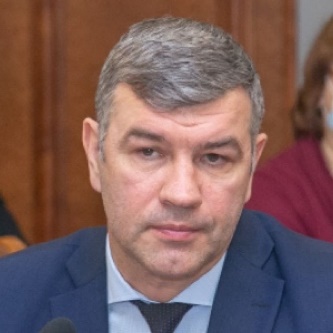 — В течение двух последних лет в области активно и масштабно развивается социальное предпринимательство. Это радует, потому что бизнес, который и раньше был социально направленным, теперь имеет возможность получить статус и в связи с этим государственную поддержку. Она может быть консультационной, информационной, финансовой. Поэтому мы вместе с центром «Мой бизнес», с Центром инноваций социальной сферы активно информируем предпринимателей, что есть такая возможность — получить статус и воспользоваться всеми мерами поддержки. Нам хотелось бы, чтобы о них знали, и чтобы этот непростой бизнес в непростых нынешних условиях мог воспользоваться какими-то преференциями. Наш Центр инноваций социальной сферы для этого и создан. В прошлом году более 700 компаний получили консультативную помощь и сейчас 107 уже имеют официальный статус социальных предпринимателей. Ведь социальный бизнес — это всё-таки в первую очередь про бизнес. Вести его непросто, и Центр инноваций социальной сферы помогает понять, какие направления развивать, как взаимодействовать с государством, с партнёрами.Татьяна МАЛКОВА | Фото Валерия ПАНОВАМалкова, Т. Доброго здоровья! / Татьяна Малкова. – Текст : непосредственный // Ведомости Законодательного Собрания Новосибирской области. – 2023, № 12 (1894) (22 марта). – С. 13.Зона подтопления: что надо знатьВ Новосибирской области установлено несколько десятков зон затопления и подтопления. Управление Росреестра по Новосибирской области напоминает жителям региона – владельцам земельных участков актуальную в период паводка информацию. Ежегодно в период половодья в Новосибирской области становятся актуальными паводковая ситуация и тема затопления, подтопления. Согласно прогнозам, в зону возможного подтопления попадают 13 населенных пунктов Новосибирской области, подтопленными могут оказаться 3,4 тысячи домовладений. В регионе установлены границы 32 зон затопления и подтопления территорий, прилегающих к рекам Обь, Иня, Бердь, Каргат, Омь, Тара, Бакса, Тартас, Карасук. В зону возможного затопления, подтопления попадают территории в Новосибирске, Искитиме, Тогучине, Каргате, Маслянино, Здвинском, Колыванском, Кочковском, Куйбышевском, Кыштовском, Северном районах области. Сведения о таких земельных участках внесены в Единый государственный реестр недвижимости (ЕГРН). Земельные участки в зонах затопления и подтопления можно найти на Публичной кадастровой карте pkk. rosreestr.ru. Новосибирский Росреестр рекомендует владельцам земельных участков, входящих в зону затопления, подтопления, проверить наличие оформленных документов на дом и землю. В случае чрезвычайной ситуации отсутствие правоустанавливающих документов на жилье и земельный участок на момент паводка будет являться основанием для отказа в выплате при полной или частичной утрате имущества в результате затопления. Тогда свои права придется доказывать в суде. «Сегодня законодательством предоставлено много возможностей для оформления земельных участков и домов, на них построенных, – сообщила заместитель руководителя управления Росреестра по Новосибирской области Наталья Ивчатова. – Для оформления самовольных строений можно воспользоваться упрощенным порядком регистрации – «дачной амнистией», регистрация ранее возникших прав – права, возникшие до 31.01.1998, осуществляется бесплатно».Вопросы оформления своих прав на объекты недвижимости жители Новосибирской области могут задать по телефону 8 (800)100-34-34, специалисты новосибирского Росреестра каждый четверг с 10.00 до 11.00 проводят консультации в офисах МФЦ, с графиком консультаций можно ознакомиться на официальной странице Управления Росреестра в ВК. Как проверить, входит ли земельный участок в зону подтопления, затопления? Чтобы найти такие участки на Публичной кадастровой карте pkk. rosreestr.ru, необходимо на экране в меню в левом верхнем углу выбрать инструмент «Слои» (или кнопку «Слои» в правом верхнем углу) и сделать активным слой «Зона с особыми условиями использования территорий». На карте зеленым цветом отобразятся зоны с особыми условиями использования территорий, учтенные в ЕГРН, в том числе зоны затопления и подтопления. Чтобы посмотреть, какая это зона, нужно на панели «Поиск» выбрать вкладку «ЗОУИТ», появится информационное окно, содержащее характеристики зоны. Можно найти на карте интересующий земельный участок (ввести кадастровый номер в панели «Поиск» или найти визуально), и если он попадает в зону затопления или подтопления, то на карте он будет закрашен зеленым цветом. Если земельный участок или его часть попадают в зону затопления, подтопления, такие сведения отображаются и в выписке из ЕГРН на земельный участок. Выписку из ЕГРН можно получить через сайт Росреестра rosreestr. ru.gov.ru либо через портал Госуслуг, можно обратиться с запросом в центры и офисы МФЦ, их адреса опубликованы на сайте www.mfc-nso.ru. Управление Росреестра по Новосибирской областиЗона подтопления: что надо знать. – Текст : непосредственный // Новосибирский район – территория развития. – 2023, № 11 (456) (15 марта). – С. 12.Кибермошенники наступаютЧтобы ограбить граждан, преступники всё активнее используют IT-технологии, а не ножи Хорошая новость: в структуре преступности снизилось число преступных деяний тяжкой и особо тяжкой категории. Главный полицейский области рассказал на сессии Заксобрания, как работали правоохранительные органы в прошлом году и каких добились результатов. Если в целом, ходить по улицам стало безопаснее, но появились другие проблемы. Сессии регионального парламента об итогах работы доложил начальник Главного управления МВД по Новосибирской области, генерал-майор полиции Андрей Кульков. За 2022 год количество преступлений снизилось, по сравнению с предыдущим годом, на 0,8 процента, зарегистрировано 46 814 преступлений.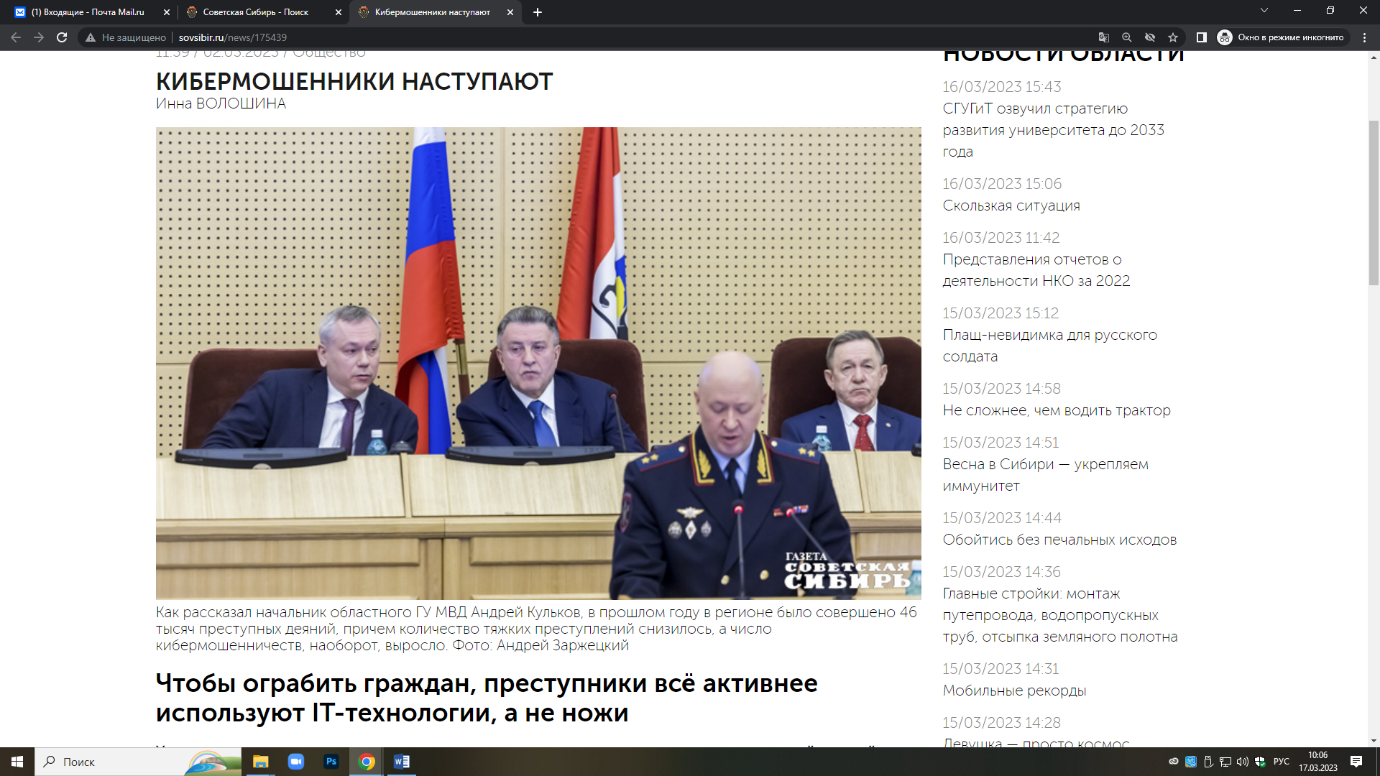 — Уменьшилось количество убийств, фактов умышленного причинения тяжкого вреда здоровью, в том числе со смертельным исходом, — сообщил Андрей Кульков. — В числе корыстно-насильственных преступлений меньше зарегистрировано разбойных нападений и грабежей. Отмечается снижение на 11 процентов краж чужого имущества. Меньше зарегистрировано квартирных краж, в том числе с проникновением, карманных краж, краж из торговых точек. Сократилось количество краж транспортных средств, автомобилей, меньше зарегистрировано угонов.А вот с мошенничествами дело обстоит не слишком хорошо. В прошлом году в регионе зарегистрировано 7 506 мошеннических действий, значительная часть которых совершена с использованием информационно-телекоммуникационных технологий. Всего с использованием IT-технологий совершено 9 480 преступлений, в том числе 5 369 мошенничеств и 2 660 краж чужого имущества. Но при этом растет и раскрываемость: на 3 070 увеличилось количество раскрытых и направленных в суд преступлений данного вида. На четверть увеличилось число установленных за совершение IT-преступлений лиц. Только в декабре прошлого года было ликвидировано пять call-центров, «операторы» которых выманивали деньги у наших доверчивых сограждан.— В целях предупреждения и пресечения преступлений в сфере IТ-технологий сотрудниками органов внутренних дел проводились профилактические мероприятия, направленные на повышение правовой грамотности населения, — подчеркнул Андрей Кульков. — Обеспечено взаимодействие с операторами сотовой связи при раскрытии и расследовании преступлений, налажен электронный документооборот с кредитно-финансовыми организациями.Парламентариев интересовали не только кибермошенники.Депутат Евгений Смышляев задал вопрос о фактах задержания сотрудников отдела по борьбе с экономическими преступлениями, которых подозревали в организации игорного бизнеса. Парламентарий особо подчеркнул, что борьба вроде и ведется, но одни игровые залы закрываются, другие тут же открываются. Андрей Кульков ответил, что, действительно, в прошлом году 40 сотрудников было привлечено к ответственности. Кроме того, органы внутренних дел провели 118 проверок по фактам организации нелегального игорного бизнеса. В свою очередь, депутат Вячеслав Илюхин отметил, что правоохранители на поступающие сигналы реагируют достаточно оперативно.— У меня на округе открылся зал игровых автоматов. Я обратился в городской ОБЭП. Утром было обращение, а вечером того же дня деятельность игрового зала была пресечена, — сообщил парламентарий.Депутат Виталий Быков поднял вопрос о бюрократизации рабочих процессов. Он обратился к Андрею Кулькову с просьбой обратить на это особое внимание и по возможности снизить бюрократические барьеры.Инна ВолошинаВолошина, И. Кибермошенники наступают / Инна Волошина. – Текст : непосредственный // Советская Сибирь. – 2023, № 9 (27842) (01 марта). – С. 5.Кому полагается смена?Очередной материал в рамках совместного проекта Уполномоченного по правам человека в НСО и газеты «Ведомости» разъясняет порядок избрания и смены председателя правления ТСЖ.Создание товарищества собственников жилья (далее — ТСЖ или товарищество) является одним из основных предусмотренных жилищным законодательством способов организации управления многоквартирным домом и сегодня, после управления управляющей организацией, самым популярным способом. Однако для получения положительного результата от такого способа управления домом самым основным требованием является активная позиция самих собственников помещений в многоквартирном доме, готовых взять на себя ответственность по надлежащему управлению домом, обеспечению содержания общего имущества и предоставления коммунальных услуг, принятию необходимых для этого решений.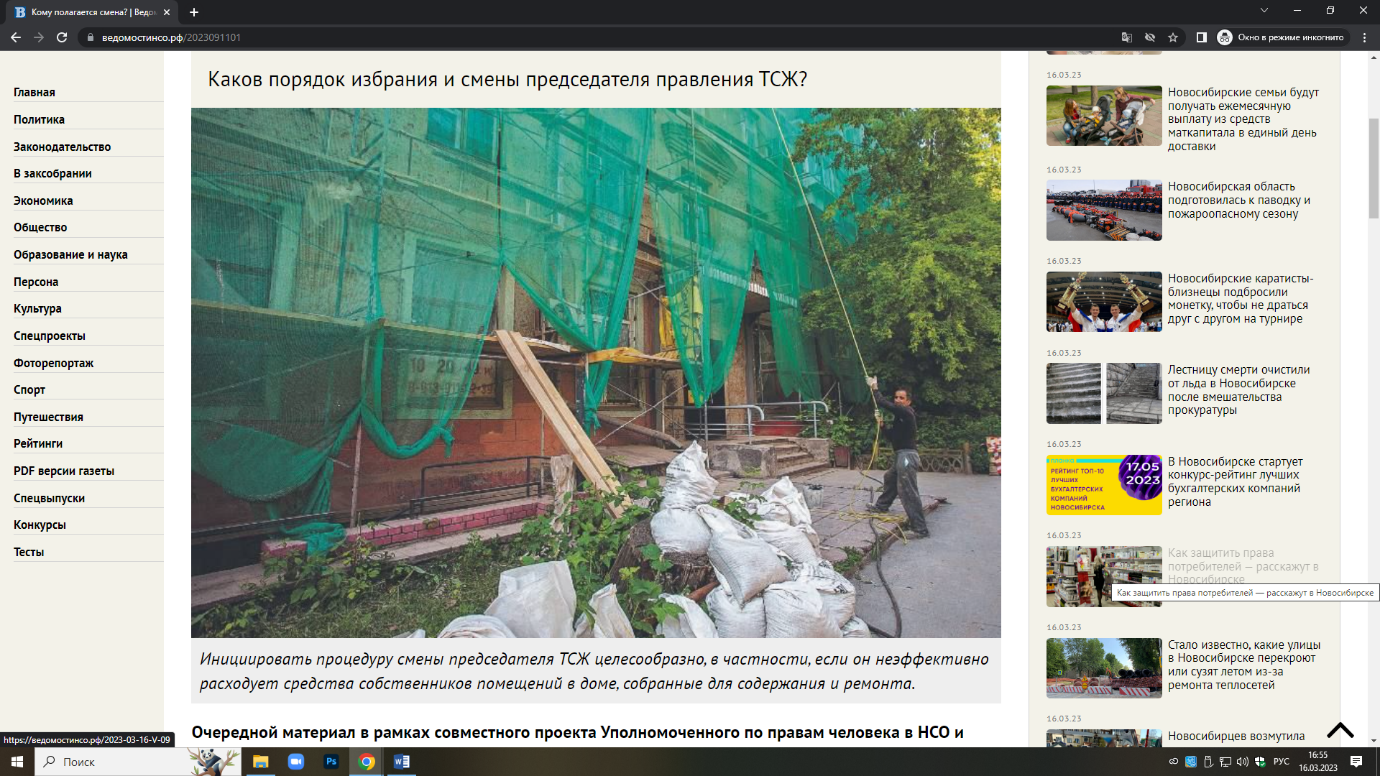 По своей организационно-правовой форме ТСЖ является некоммерческой организацией (п. 4 ч. 3 ст. 50 Гражданского кодекса Российской Федерации), и к нему применяются все предусмотренные законодательством требования, предъявляемые к юридическим лицам.Собственники помещений в многоквартирном доме, ставшие членами ТСЖ, в этом случае выступают в качестве учредителей юридического лица, правление ТСЖ — коллегиальным исполнительным органом, а председатель правления ТСЖ — его единоличным исполнительным органом (руководителем).Это, в свою очередь, предполагает возникновение у председателя правления ТСЖ ряда обязанностей, требующих наличия специфических навыков и квалификации.-----------------------------------------------------------------------------------------------------------------Председателю правления ТСЖ целесообразно обладать знаниями в области налогообложения, в хозяйственной, бухгалтерской, строительной и жилищно-коммунальной сферах.-----------------------------------------------------------------------------------------------------------------Председатель правления ТСЖ избирается на срок, установленный уставом товарищества, действует без доверенности от имени ТСЖ, подписывает платёжные документы и совершает сделки, которые в соответствии с законодательством, уставом ТСЖ не требуют обязательного одобрения правлением ТСЖ или общим собранием членов товарищества, разрабатывает и выносит на утверждение общего собрания членов товарищества правила внутреннего распорядка ТСЖ в отношении работников, в обязанности которых входят содержание и ремонт общего имущества в многоквартирном доме, положение об оплате их труда, утверждение иных внутренних документов товарищества, предусмотренных Жилищным кодексом Российской Федерации (далее — ЖК РФ), уставом товарищества и решениями общего собрания членов товарищества.Такие широкие полномочия требуют, чтобы председатель правления ТСЖ был заинтересован в надлежащем исполнении своих обязанностей, обслуживании дома и придомовой территории, постоянном улучшении общего имущества. Вместе с тем случается, что председатель правления ТСЖ умышленно или по причине недостаточной компетенции не справляется с возложенными на него обязанностями, неэффективно расходует средства собственников помещений в доме, собранные для целей его содержания и ремонта, благоустройства придомовой территории. В этом случае целесообразно проведение процедуры по смене председателя правления ТСЖ.-----------------------------------------------------------------------------------------------------------------Причины, которые могут послужить основанием для смены председателя правления ТСЖ:• истечение срока полномочий председателя правления товарищества;• ненадлежащее исполнение им своих обязанностей;• отказ председателя правления товарищества от исполнения своих обязанностей (написал заявление об отстранении, увольнении);• потеря им права собственности в многоквартирном доме и членства в ТСЖ, смена правления товарищества с исключением его из состава правления.-----------------------------------------------------------------------------------------------------------------Смена председателя правления ТСЖ проводится в том же порядке, в котором уставом ТСЖ с учётом положений ЖК РФ и Гражданского кодекса Российской Федерации предусмотрено его избрание. Председатель правления ТСЖ избирается решением правления ТСЖ из состава правления, если уставом ТСЖ избрание председателя товарищества не отнесено к компетенции общего собрания членов товарищества (ч. 3 ст. 147 ЖК РФ). В случае если председатель правления ТСЖ избирается решением правления товарищества, инициатором его переизбрания может являться любой из членов правления. Если уставом ТСЖ предусмотрено избрание председателя правления товарищества на основании решения общего собрания членов товарищества, то инициатором и организатором такого переизбрания может выступить любой из членов ТСЖ.Следует учитывать, что собрание членов товарищества не тождественно общему собранию собственников помещений в многоквартирном доме, так как не все собственники могут являться членами ТСЖ. Вступление в ТСЖ носит заявительный характер, и если собственник не подавал в ТСЖ заявление о вступлении в него, он не вправе принимать участие в управлении данной организацией. Таким образом, решение общего собрания собственников помещений в многоквартирном доме о выборе председателя правления ТСЖ может быть расценено как нелегитимное, не соответствующее законодательству, принятое не уполномоченным органом. Жильцы многоквартирных домов часто совершают такую ошибку, что впоследствии может создавать трудности в деятельности ТСЖ.Руководствуясь ч. 2 ст. 147 ЖК РФ, с учётом того, что члены правления ТСЖ избираются сроком на два года, председатель правления, являясь членом правления, также осуществляет свою деятельность в пределах указанного срока, если иной срок осуществления им полномочий не установлен уставом ТСЖ.-----------------------------------------------------------------------------------------------------------------Единая форма документа, отражающего решение правления ТСЖ об избрании председателя правления ТСЖ, жилищным законодательством не установлена. Однако ЖК РФ предусмотрены условия и сведения, обязательные для признания такого решения легитимным.-----------------------------------------------------------------------------------------------------------------Правление ТСЖ правомочно принимать решения, если на заседании правления товарищества присутствует не менее 50% общего числа членов правления товарищества. Решения правления ТСЖ принимаются простым большинством голосов от общего числа голосов членов правления, присутствующих на заседании, если большее число голосов для принятия таких решений не предусмотрено уставом товарищества. Решения, принятые правлением товарищества, оформляются протоколом заседания правления товарищества и подписываются председателем правления товарищества, секретарём заседания правления товарищества.В целях предотвращения недоразумений и неясностей при принятии правлением ТСЖ решения об избрании председателя правления товарищества следует руководствоваться ЖК РФ и положениями гл. 9.1 «Решения собраний» Гражданского кодекса Российской Федерации, а также целесообразно данную процедуру максимально подробно прописывать в уставе ТСЖ. В случае если в уже существующем товариществе уставом данная процедура не предусмотрена либо недостаточно подробно описана, члены товарищества вправе внести соответствующие изменения в устав ТСЖ на основании решения общего собрания членов товарищества.Уставом ТСЖ может быть предусмотрено, что председатель правления товарищества избирается на основании решения общего собрания членов ТСЖ. Порядок принятия такого решения установлен ст. 146 ЖК РФ. При этом положения ст. 45–48 ЖК РФ, регламентирующие порядок организации и проведения общего собрания собственников помещений в многоквартирном доме, распространяются на правоотношения, возникающие при принятии решений членами ТСЖ, если иное не установлено разделом VI ЖК РФ.Таким образом, при оформлении протокола общего собрания членов ТСЖ (в том числе при избрании председателя правления ТСЖ) следует руководствоваться приказом Минстроя России от 28 января 2019 года №44/пр, установившим требования к протоколу общего собрания собственников помещений в многоквартирном доме, с учётом особенностей участников соответствующего собрания.Следует учитывать, что по результатам принятия решения об избрании (смене) председателя правления ТСЖ сведения о данном решении подлежат внесению в ЕГРЮЛ. Для чего вновь выбранному председателю правления товарищества необходимо обратиться в налоговый орган.-----------------------------------------------------------------------------------------------------------------КСТАТИ
Существуют ситуации, когда члены ТСЖ не удовлетворены работой председателя правления товарищества, но уставом ТСЖ предусмотрено, что его избрание отнесено к компетенции правления ТСЖ, члены которого не желают прислушиваться к мнению остальных членов товарищества и проводить переизбрание председателя правления. В этом случае члены ТСЖ вправе на общем собрании переизбрать правление товарищества либо принять решение об изменении устава ТСЖ.Фото Валерия ПАНОВАКому полагается смена?. – Текст : непосредственный // Ведомости Законодательного Собрания Новосибирской области. – 2023, № 9 (1891) (01 марта). – С. 11.Купили кур и корову, излишки теперь продаемГде взять деньги на разведение домашнего скота и птицыИз затруднительного финансового положения в 2023 году имеют шансы выйти 300 новосибирских семей. Они подписали социальный контракт, который по своей сути является стартовым капиталом, предназначенным для получения в дальнейшем постоянного дохода.Новосибирская область продолжает принимать меры, направленные на снижение уровня бедности и повышение доходов населения. В регионе действует масштабная социальная система, которая может сопровождать человека на протяжении всей жизни. 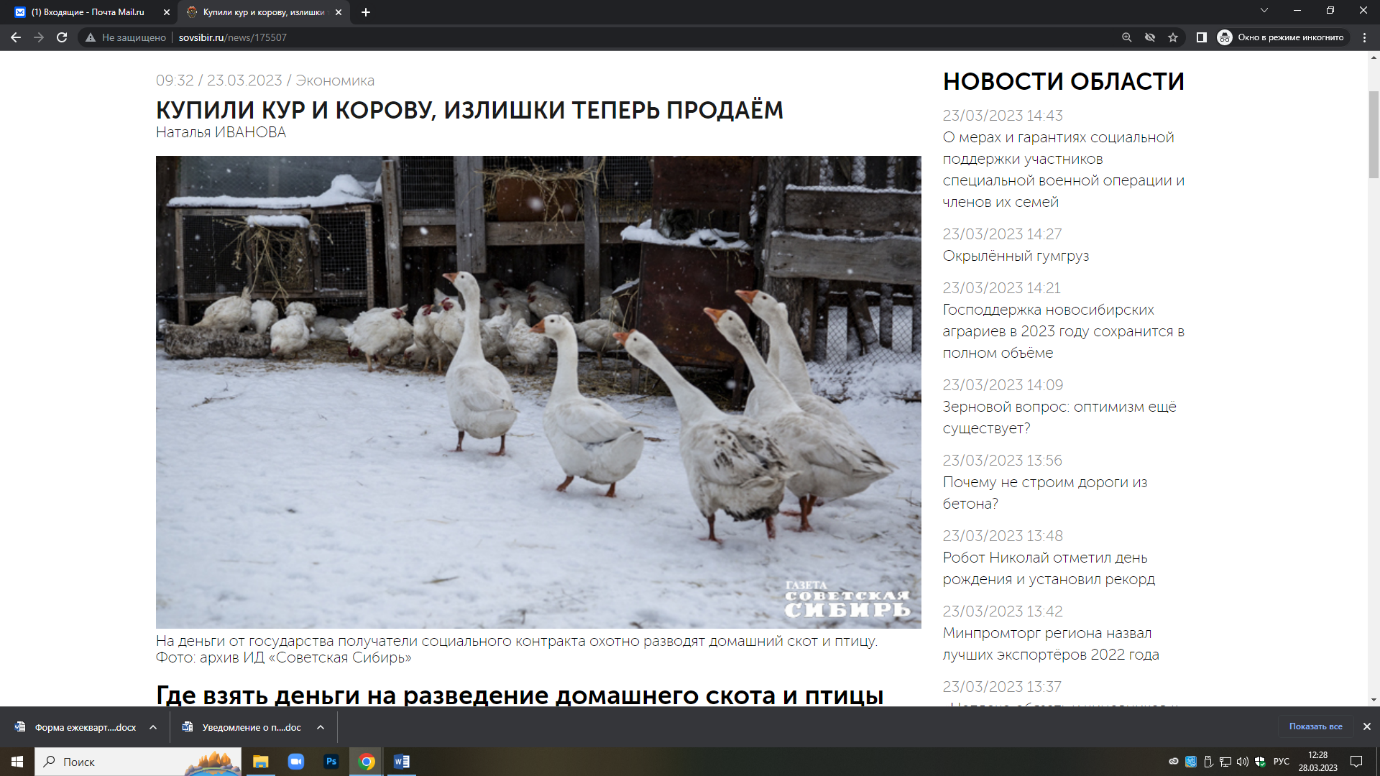 — Введение дополнительных мер поддержки, перевод выплат и пособий в электронный формат, внедрение эффективных программ по содействию занятости и развитие конкурентного рынка социальных услуг — переформатированный подход к оказанию услуг населению и применение современных управленческих практик позволили создать в регионе гибкую и способную быстро реагировать на актуальные вызовы систему для решения вопросов социальной политики, — рассказала на правительственном совещании министр труда и социального развития Новосибирской области Елена Бахарева.Чтобы зарабатывать самимВ течение пяти последних лет перечень мер социальной поддержки пополнился более чем двадцатью новыми видами, а количество получателей социальных выплат увеличилось на 17 процентов. Сегодня это почти 970 тысяч человек.В то же время в ведомстве подчеркивают, что меры финансовой поддержки не должны становиться основным источником дохода семей. Поэтому в регионе прежде всего стремятся создать благоприятные условия для того, чтобы люди смогли преодолеть трудную жизненную ситуацию, в которой оказались, имели возможность получать достойную заработную плату и формировать семейный бюджет.Здесь хорошо себя зарекомендовала такая проверенная временем адресная мера поддержки, как социальный контракт. Он действительно способствует тому, чтобы получатели выходили на самообеспечение, то есть получение постоянного дохода в денежной или натуральной форме, поэтому неизменно набирает популярность как самый востребованный в регионе механизм социальной помощи семьям.В Новосибирской области социальный контракт действует с 2010 года. Получателями данной адресной меры социальной поддержки стали 32,6 тысячи жителей Новосибирской области. Начиная с 2021 года финансирование по данной линии осуществляется не только из регионального, но и из федерального бюджета.В текущем году, например, на социальные контракты выделяется порядка 900 миллионов рублей, и свой уровень дохода уже успели повысить порядка 300 новосибирских семей. В 2022 году на социальные контракты было направлено 846,5 миллиона рублей, получателями стали порядка девяти тысяч человек.Причем на организацию собственного дела тогда решили потратить деньги — а их можно расходовать исключительно по заявленному получателем направлению — почти 1,3 тысячи человек.Самый популярныйВпрочем, использовать средства социального контракта можно не только на организацию предпринимательской деятельности, но и на поиск работы или переобучение, на покупку лекарственных препаратов, товаров первой необходимости, одежды или обуви. Однако традиционно наибольшей популярностью у жителей Новосибирской области пользуется такое направление, как ведение личного подсобного хозяйства.Как рассказал заместитель начальника управления организации социальных выплат министерства труда и социального развития Новосибирской области Дмитрий Радич, социальный контракт, позволяя преодолеть финансовые затруднения, дает хорошие предпосылки для развития выбранного человеком направления. Как правило, получатели увеличивают поголовье скота на территории личного подсобного хозяйства, приступают к реализации продукции собственного изготовления.— Среди основных направлений использования средств соцконтракта остаются приобретение товаров первой необходимости, развитие личного подсобного хозяйства, поддержка в поиске работы и открытии собственного дела, — сообщил Дмитрий Радич. — Лидирующие позиции все же занимает разведение домашнего скота и птицы: с января текущего года соцконтракт на данные цели заключили порядка 300 семей региона.Куда обращатьсяСреди тех, кто решил подписать социальный контракт и преодолеть затруднительную жизненную ситуацию, оказалась семья Андреевых из деревни Воробьёво Колыванского района. Екатерина вместе с супругом воспитывают четырех ребятишек, стремятся обеспечивать их натуральными, полезными для здоровья продуктами. На выделенные средства Андреевы приобрели кур и корову. Теперь многодетной семье хватает и яиц, и молочной продукции. Излишки раскупают соседи.У Татьяны Крипальской из соседнего села Новотырышкино Колыванского района пятеро детей. Все они любят домашние творог, сметану и молоко. Теперь в личном подсобном хозяйстве дружной семьи Крипальских содержатся корова, телята, а еще поросята.Государственная помощь в виде социального контракта предоставляется малоимущим — как семьям, так и одиноко проживающим гражданам, — которые по независящим от них причинам оказались в трудной жизненной ситуации.Чтобы заключить социальный контракт, нужно обратиться в центр социальной поддержки населения по месту жительства или по месту пребывания. Решение о предоставлении контракта принимает специальная комиссия, в состав которой входят представители органов местного самоуправления, общественных организаций и федеральных органов власти.ВАЖНО ЗНАТЬРазмер социальной помощи определяется в индивидуальном порядке с учетом сведений о доходах, условий жизни заявителя и согласно заранее составленной программе социальной адаптации. Более подробную информацию можно получить по телефону горячей линии 8-800-2500-201.Наталья ИвановаИванова, Н. Купили кур и корову, излишки теперь продаем / Наталья Иванова. – Текст : непосредственный // Советская Сибирь. – 2023, № 12 (27845) (22 марта). – С. 27.Найти человекаПолное оснащение пассажирского транспорта системами видеонаблюдения поможет в поиске пропавших детей.Дети пропадают — такова печальная реальность. Можно просто заблудиться в большом городе, а кто-то целенаправленно убегает из дома или из госучреждений, где воспитывается. Почему это происходит — вопрос, скорее, социальный, но чисто технически быстро отыскать пропавшего ребёнка не так просто. На заседании комитета заксобрания по транспортной, промышленной и информационной политике Уполномоченная по правам ребёнка в НСО Надежда Болтенко сообщила, что в 2022 году 538 подростков совершили самовольные уходы, а только за первые два месяца этого года — 108 подростков (из них восемь до сих пор не найдены). В подавляющем большинстве случаев для своих передвижений они выбирали общественный транспорт.В большом городе найти пропавшего человека или преступника — в зависимости от задачи — становится всё проще. По словам министра связи и цифрового развития НСО Сергея Цукаря к системе «Безопасный город» сейчас подключено около тысячи камер, в этом году добавится ещё 328, установленных в том числе на объектах транспортной инфраструктуры. Как только заявлено о пропаже ребёнка, его фото загружается в систему, и в случае попадания на одну из камер идёт автоматическое срабатывание.Но пассажирский транспорт оснащён камерами на 60–66%, не все они высокого качества и не всегда позволяют идентифицировать человека в салоне. Особенно противятся установке камер владельцы частного транспорта, хотя есть и постановление Правительства РФ о 100-процентном оснащении транспортных средств средствами видеонаблюдения, и распоряжение губернатора НСО о передаче собственниками транспортной инфраструктуры потоков в систему «Безопасный город». Депутаты уверены, что проблему можно решить не только дополнительными бюджетными расходами на видеонаблюдение, но и организационными мерами.— С теми, кто не желает устанавливать камеры, разговор должен быть короткий, — убеждён председатель комитета Валерий Ильенко. — Есть условия лицензирования перевозок, не выполняешь — до свидания. Сегодняшний разговор — это отправная точка в большом комплексе мер, которые необходимо предпринять, чтобы наш транспорт был безопасным.Виталий ЗЛОДЕЕВ | Фото Валерия ПАНОВАЗлодеев, В. Найти человека / Виталий Злодеев. – Текст : непосредственный // Ведомости Законодательного Собрания Новосибирской области. – 2023, № 12 (1894) (22 марта). – С. 3.Оперативный запросНовосибирских безработных начали переучивать для работы по специальностям, нужным на оборонных предприятиях.Кажется, прописные истины о престиже трудовых профессий и необходимости подготовки новых квалифицированных рабочих кадров наконец-то перестали оставаться только на бумаге. Оперативный запрос со стороны предприятий оборонно-промышленного комплекса появился — и колледжам пришлось реагировать оперативно.— На многих предприятиях начался энергичный процесс переоснащения оборудования, в связи с чем потребовались специалисты-универсалы. Токарей и фрезеровщиков у нас разбирают очень быстро. Студенты-старшекурсники с сентября уже работают на предприятиях, — рассказывает заместитель директора по УПР Новосибирского колледжа промышленных технологий Галина Благирева.Сейчас в колледже, который когда-то создавался как кузница кадров прежде всего для завода «Тяжстанкогидропресс», учатся 1 150 студентов, на которых с надеждой смотрят директора оборонных предприятий, а в следующем учебном году их будет ещё больше: планируется набор не по одной, а по две группы операторов станков с ЧПУ, фрезеровщиков и технологов машиностроения. Кроме того, в 2022 году после реорганизации к этому колледжу присоединили технологический колледж —единственный за Уралом готовивший специалистов в сфере металлургии. 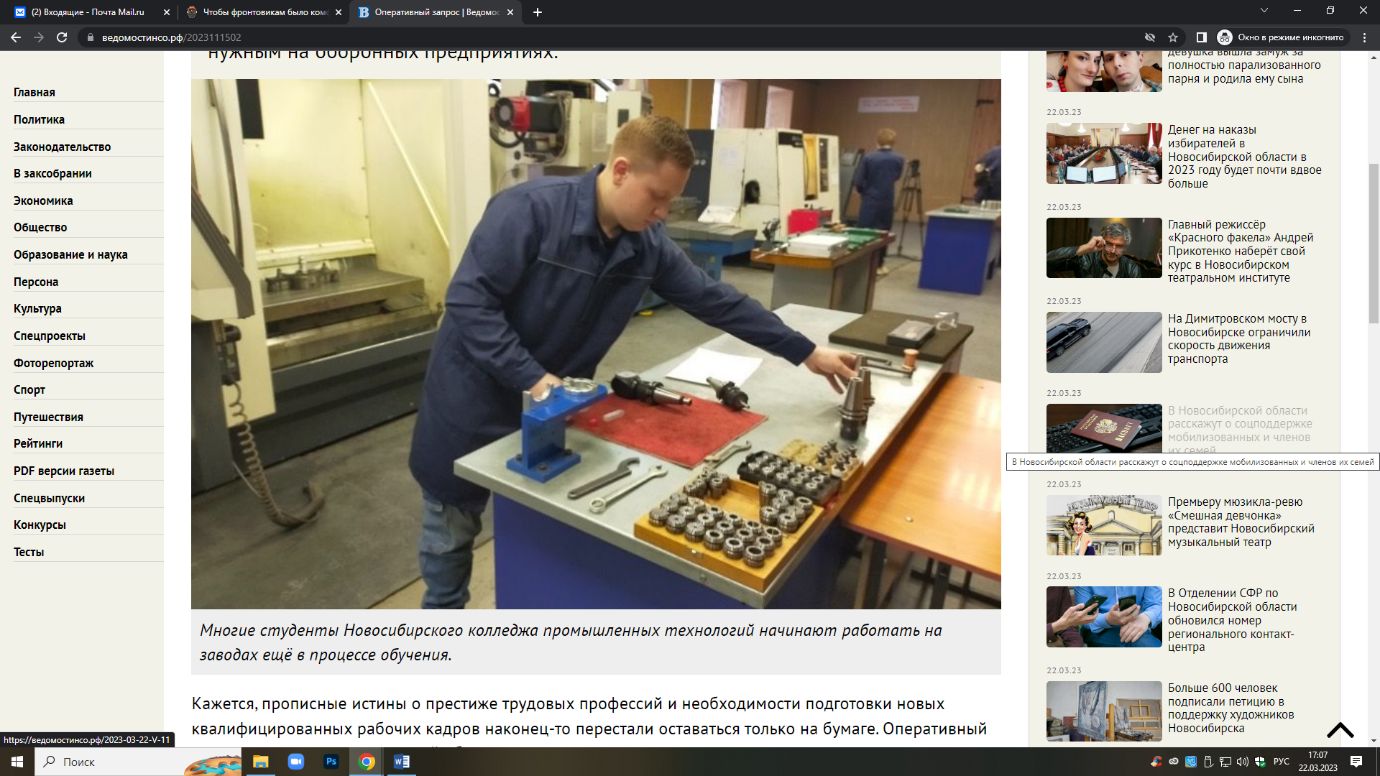 А тем временем в поисках новых кадров для ОПК в министерстве труда и соцзащиты Новосибирской области обратили внимание на ещё один резерв — безработных. Для них теперь совместно с колледжами создаются специальные обучающие курсы. Новосибирский колледж промышленных технологий принял трёх первых клиентов служб занятости, которые приобретают специальность оператора станков с программным управлением.Андрей Еняшин с техникой знаком довольно близко: довелось ему поработать и на комбайне, и на грузовике, а последние несколько лет трудился логистом по товарному запасу. Импортный грузооборот за последний год по понятным причинам заметно уменьшился — и мужчина задумался о смене профессии. Тут как раз подвернулась возможность пойти на переобучение — и Андрей стал одним из трёх «первопроходцев», которые поступили на переподготовку в колледж.— Направление выбирал сам — оно востребованное и увлекательное, то что надо для мужчин. После учёбы планирую устроиться на «Курганприбор», — говорит Андрей.-----------------------------------------------------------------------------------------------------------------Курсы переподготовки рассчитаны на четыре месяца, первое время занятия идут на симуляторах, а затем будущие операторы встанут непосредственно к станкам.-----------------------------------------------------------------------------------------------------------------Всего же на предприятиях ОПК только в Новосибирской области сейчас ждут более 1,5 тысячи новых работников — высококвалифицированных рабочих, токарей, фрезеровщиков, операторов станков с программным управлением. Относится это и к специалистам с высшим образованием — инженерам и технологам. За счёт государственной программы содействия занятости населения, финансируемой за счёт средств из областного бюджета, планируется организовать обучение не менее 2 тысяч человек.— Чтобы поучаствовать в таком обучении, гражданину надо обратиться в центр занятости, который является координатором работ по подготовке кадров для предприятий ОПК. В период обучения за безработными сохраняется право на получение положенных для них пособий по безработице, — поясняет начальник управления занятости министерства труда и социального развития Новосибирской области Ольга Лаврова.Сейчас обучение по направлениям из центра занятости в разных колледжах региона проходят около 400 человек, и это не предел. Только в колледже промышленных технологий планируется начать переобучение ещё по двум профессиям — токаря и фрезеровщика.Виталий СОЛОВОВ | Фото автораСоловов, В. Оперативный запрос / Виталий Соловов. – Текст : непосредственный // Ведомости Законодательного Собрания Новосибирской области. – 2023, № 11 (1893) (15 марта). – С. 15.Осторожно, мошенникиСегодня все чаще замечаешь, что и взрослые, и дети не выпускают из рук мобильный телефон. Не удивительно, что в таких условиях телефонное мошенничество процветает, приобретая пугающие масштабы. Важно помнить, что телефонные мошенники – отличные психологи. Еще утром вы думаете, что вас не коснется эта участь, а вечером уже пишете заявление в полицию. И это очевидно: ведь если звонит «сотрудник банка» и сообщает об угрозе вашему банковскому счету, а на нем находятся денежные средства, которые копились годами, вы предоставите любую информацию, чтобы их уберечь.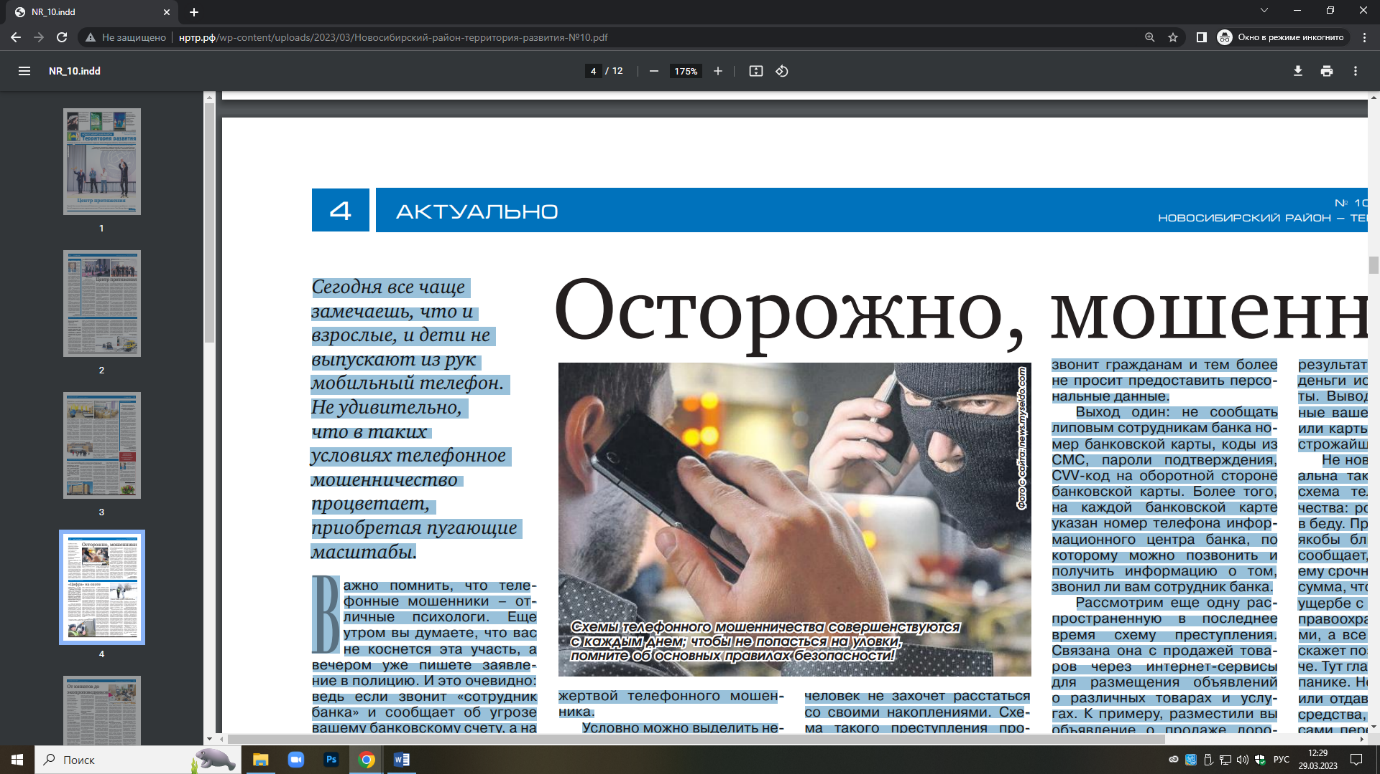 Схемы телефонного мошенничества совершенствуются с каждым днем, они направлены на усыпление бдительности граждан. Соблюдая элементарные правила безопасности, можно избежать участи стать жертвой телефонного мошенника.Условно можно выделить несколько наиболее распространенных видов обмана. Пожалуй, самая распространенная схема мошенничества в настоящее время – звонки от службы безопасности банка и сообщение информации о том, что зарегистрирована подозрительная операция, проведенная с вашим банковским счетом. Расчет мошенников на то, что ни один человек не захочет расстаться со своими накоплениями. Схема такого преступления проста. Мошенник просит назвать персональные данные, получает доступ к счету и снимает деньги. При подобного рода мошенничестве преступники зачастую маскируют реальный номер звонящего под номер банка, используя программу подмены телефонных номеров. Самое главное помнить: служба безопасности банка никогда не звонит гражданам и тем более не просит предоставить персональные данные. Выход один: не сообщать липовым сотрудникам банка номер банковской карты, коды из СМС, пароли подтверждения, CVV-код на оборотной стороне банковской карты. Более того, на каждой банковской карте указан номер телефона информационного центра банка, по которому можно позвонить и получить информацию о том, звонил ли вам сотрудник банка. Рассмотрим еще одну распространенную в последнее время схему преступления. Связана она с продажей товаров через интернет-сервисы для размещения объявлений о различных товарах и услугах. К примеру, разместили вы объявление о продаже дорогостоящей вещи. Поступает звонок, и фальшивый покупатель предлагает прямо сейчас приобрести вашу вещь путем перевода денег на банковскую карту. Обманным путем мошенник просит сообщить ему персональные данные карты, а также коды, присланные банком в СМС-сообщениях для подтверждения операции. В результате печальный исход: деньги исчезают с вашей карты. Вывод: персональные данные вашего банковского счета или карты должны держаться в строжайшем секрете! Не нова, но до сих пор актуальна такая распространенная схема телефонного мошенничества: родственник, попавший в беду. Представьте, звонит вам якобы близкий родственник и сообщает, что попал в аварию, ему срочно нужна «кругленькая» сумма, чтобы уладить вопрос об ущербе с потерпевшими либо с правоохранительными органами, а все подробности он расскажет позже при личной встрече. Тут главное – не поддаваться панике. Не спешите переводить или отдавать никому денежные средства, закончите разговор и сами перезвоните родственнику, якобы попавшему в беду. Чтобы обезопасить себя и своих близких от мошенников, постоянно напоминайте им об основных правилах безопасности, описанных выше. И помните: предупрежден – значит вооружен! Татьяна Рябенко, помощник прокурора Новосибирского районаРябенко, Т. Осторожно, мошенники / Татьяна Рябенко. – Текст : непосредственный // Новосибирский район – территория развития. – 2023, № 10 (455) (08 марта). – С. 4.Оформить сельхозтехнику онлайн: сегодня это возможноМинистерство цифрового развития и связи региона совместно с инспекцией Гостехнадзора Новосибирской области ведет масштабную работу по цифровизации учета самоходных машин и прицепов к ним — сегодня уже половина всех заявлений оформляется удаленно. В прошлом году через «Госуслуги» поступило 22 тысячи таких заявлений.В настоящее время граждане, индивидуальные предприниматели, юридические лица могут дистанционно обращаться в территориальные инспекции Гостехнадзора Новосибирской области через портал госуслуг за получением таких услуг, как регистрация самоходных машин, прохождение их государственного технического осмотра, прием экзаменов на право управления самоходными машинами и выдача удостоверений.Иными словами, теперь подать заявление о постановке сельхозмашины на учет и получить другие услуги можно, не покидая рабочего места. Новосибирские аграрии уже оценили, насколько это удобно. А еще удобнее, что для прохождения техосмотра громоздкую технику не нужно никуда тащить: инспектор Гостехнадзора сам приедет на место.— Раньше я подавал заявление в печатной форме, — рассказал начальник склада Аркадий Беломытцев. — Заявление на каждую машину нужно было распечатать, отвезти в Гостехнадзор, отстоять очередь к инспектору. В этот раз на «Госуслугах» в электронной форме подал заявление — пришел ответ от инспектора с назначенной датой техосмотра. Время процедуры значительно сокращается, не нужно никуда ехать.По словам главного инспектора Гостехнадзора Анатолия Елькова, половина заявлений в ведомство поступает через «Госуслуги». На учет сегодня поставлено более 60 тысяч единиц техники. Выездной техосмотр — самая популярная услуга. Особенно она актуальна сейчас, в период подготовки сельскохозяйственной, строительной, производственной техники к сезону.— При подаче заявлений через единый портал государственных услуг владельцам техники доступна информация о ходе рассмотрения их заявления, а также выставляется счет на оплату госпошлины, который они также могут сразу оплатить на портале госуслуг, — подчеркнула заместитель министра цифрового развития и связи региона Ирина Савельева. — Информация об оплате сразу отображается у инспекторов, это удобно и для сотрудников, и для граждан, оперативность и качество оказания услуги возрастают.По словам Ирины Савельевой, сегодня минцифрой региона также обеспечена возможность проактивного информирования владельцев техники о необходимости прохождения очередного ежегодного технического осмотра. На основании данных, имеющихся в системе, за две недели до наступления срока окончания действующего техосмотра формируется уведомление, что позволяет владельцам вовремя пройти процедуру, избежать штрафов и дальше беспрепятственно эксплуатировать технику. Также среди новых опций — внедрение электронных паспортов на новую технику: при ее регистрации и снятии с учета бумажный бланк больше не нужен.Оформить сельхозтехнику онлайн: сегодня это возможно. – Текст : непосредственный // Советская Сибирь. – 2023, № 11 (27844) (15 марта). – С. 9.Пять новых правилНачало весны ознаменовано рядом нормативных нововведений. Изменения коснутся социальной сферы, трудовых отношений и даже – самый большой блок – правил дорожного движения. Мы подготовили для вас краткий обзор самых важных законов и правил, которые начинают действовать с 1 марта. Правила для льготников Инвалиды смогут получить новые виды помощи. Так, расширяется федеральный перечень технических средств реабилитации. В него включили вспомогательные электронные средства ориентации – приборы с функцией определения расстояния до объектов, категорий объектов и т. п. С 20 марта может быть временно отказано в предоставлении социальных услуг на дому, если у получателя есть медицинские противопоказания, например, у человека туберкулез, острое инфекционное заболевание или психическое расстройство. Такая мера направлена на то, чтобы предотвратить заражение опасными болезнями. Человека переводят под наблюдение медицинских организаций. После выздоровления соцобслуживание возобновляется. Правила для торговли С этого месяца повышаются акцизы на сигареты и папиросы на 2%, до 2 603 руб. за тысячу штук. Заложено дальнейшее повышение и в 2024-м, и в 2025 годах. Сразу на 10,6% повышается акциз на табак и табачные изделия, предназначенные для потребления путем нагревания (системы нагревания табака, СНТ). Ставка будет на уровне 8 669 рублей за 1 кг. Одновременно отменяется взимание акциза с систем доставки никотина, а будет взиматься акциз только на жидкость, которая в них содержится. С 1 марта он устанавливается на уровне 20 руб. за 1 мл. Правила для собственников Вступают в силу поправки в Гражданский кодекс, которые устанавливают два дополнительных основания для лишения собственников их недвижимого имущества. Первое – использование площадей не по назначению, если это приводит к систематическому нарушению прав и интересов соседей. Например, когда в квартирах открываются магазины, салоны красоты, мини-отели, храмы и т. п. Это мешает соседям и нарушаются санитарно-гигиенические и противопожарные требования. Второе основание – бесхозяйственное содержание, которое приводит к разрушению помещения или машино-места. Скорее всего, суды теперь будут принимать больше решений в пользу страдающих соседей. Еще одно нововведение – теперь запрещается включать в выписку из ЕГРН данные о правообладателе, если ее заказывали третьи лица. Данные будут предоставлять только, если есть согласие субъекта-правообладателя. Если разрешения нет, то данные можно будет получить по запросу нотариуса, который проверит заинтересованность лица в таких сведениях. Целый ряд коммунальных услуг будет предоставляться иначе. Теперь перерасчет платы за вывоз мусора будет предоставляться всем жильцам, отсутствующим в жилом помещении более пяти дней подряд. Для этого нужны подтверждающие документы, которые следует подать не позднее 30 дней после возвращения. При этом проводить пересчет можно как для жителей тех домов, где тарифы рассчитываются исходя из числа жильцов, так и тех, где учитывается площадь. Вносятся также изменения в правила определения нормативов потребления коммунальных услуг на общедомовые нужды в домах, где нет счетчиков. Для вычисления теперь применяют метод аналога – в основу расчета лягут фактические показания счетчиков в домах с такими же конструктивными особенностями и в такой же климатической зоне. Правила для работодателей С 1 марта доставка вахтовиков от места нахождения работодателя или пункта сбора до места проведения работ и обратно должна осуществляться за счет средств работодателя. Также он может компенсировать стоимость проезда работника от места жительства до места нахождения работодателя (или пункта сбора). Размер и порядок компенсации устанавливаются локальным нормативным актом. Правила для водителей По-новому теперь оформляются путевые листы. В них добавлены сведения о том, кто составлял путевой лист, указывается марка и модель транспортного средства в соответствии с паспортом. Также утверждена электронная форма путевого листа. Люди с неснятой или непогашенной судимостью за убийство, преступления против половой свободы и половой неприкосновенности личности, разбой, грабеж, похищение человека, умышленное причинение тяжкого вреда здоровью не смогут работать в такси. Не допускаются к управлению такси, а также общественным транспортом те, кто был осужден за преступления против основ конституционного строя, безопасности государства, мира и человечности. Справку работники должны предоставить до 1 сентября, иначе лишатся работы.С 1 марта вступил в силу новый порядок проверки водителей на алкоголь. Освидетельствование будут проводить только в присутствии двух понятых или же под видеозапись. Основание для проверки – запах алкоголя, нарушение координации или речи, резкое изменение цвета кожи или не соответствующее обстановке поведение. Концентрация этилового спирта – более 0,16 мг на литр выдыхаемого воздуха. В Правила дорожного движения внесены средства индивидуальной мобильности (ИМ) – электросамокаты, гироскутеры и моноколеса, сегвеи, электроскейтборды и т. п. На них смогут ездить только лица с 14 лет, передвигаться можно по правому краю проезжей части на дорогах с разрешенной скоростью не более 60 км/ч, там, где допустимая скорость выше 80 км/ч, проезд самокатов запрещен. Скорость ИМ может быть не более 25 км/ч, а масса самих устройств – не более 35 кг. Вводят специальные дорожные знаки – прямоугольник с человечком на самокате, решение об установке будут принимать местные власти. Появятся еще два новых дорожных знака: белый прямоугольник с вилкой электроприбора обозначит зарядку для электромобилей, красный круг с нарисованным внутри автобусом – запрет движения автобусов, кроме маршрутных и школьных. На светофорах с марта появится секция «Белый пешеход», который предупредит водителей, что за поворотом по направлению движения включен сигнал, разрешающий движение пешеходам. Кроме того, изменится проезд перекрестков с круговым движением. Водитель, въезжающий на перекресток по дороге, не являющейся главной, должен уступить дорогу тем, кто движется по кругу. Если при въезде на перекресток с круговым движением стоит знак «Главная дорога» или «Направление главной дороги», то тот водитель, который въезжает на перекресток, будет иметь преимущество. Подготовила Татьяна КузинаПять новых правил / подготовила Татьяна Кузина. – Текст : непосредственный // Новосибирский район – территория развития. – 2023, № 9 (454) (01 марта). – С. 2.Сертификат на здоровьеДепутаты заксобрания считают, что нужно усилить психологическую помощь участникам СВО и их семьям.Сегодня вопрос профессиональной психологической помощи встаёт перед обществом в полный рост: речь идёт не только о тех, кто не может справиться со стрессом последних трёх лет, но и об участниках СВО, которые возвращаются домой с симптомами посттравматического стрессового расстройства (ПТСР). На заседании комитета по социальной политике, здравоохранению, охране труда и занятости населения депутаты обсудили вопросы по проведению комплексной реабилитации участников специальной военной операции, получивших ранение. Была поднята и острая тема: как сегодня налажена психологическая помощь для семей погибших? Заместитель министра труда и социального развития НСО Владимир Машанов напомнил, что с 1 марта в регионе реализовывается проект по комплексной реабилитации участников специальной военной операции, получивших ранение, — он поддержан губернатором. Специалисты профильных министерств разработали реабилитационный сертификат, в который входят разнообразные услуги — от социально-медицинской помощи до культурно-досуговых мероприятий. Медицинская реабилитация будет проводиться на санаторно-курортной базе — уже заключены контракты с санаториями «Парус-резорт», «Рассвет», «Ортос», Краснозёрским санаторием.— Этот сертификат является аналогом страхового полиса, который позволяет вернувшимся в регион военнослужащим обратиться в медицинские организации? — задал важный вопрос заместитель председателя комитета Анатолий Юданов. — Последние две-три недели к нам обращается огромное количество военнослужащих, которые не имеют статуса гражданского лица, не имеют страхового полиса и не знают, куда обратиться.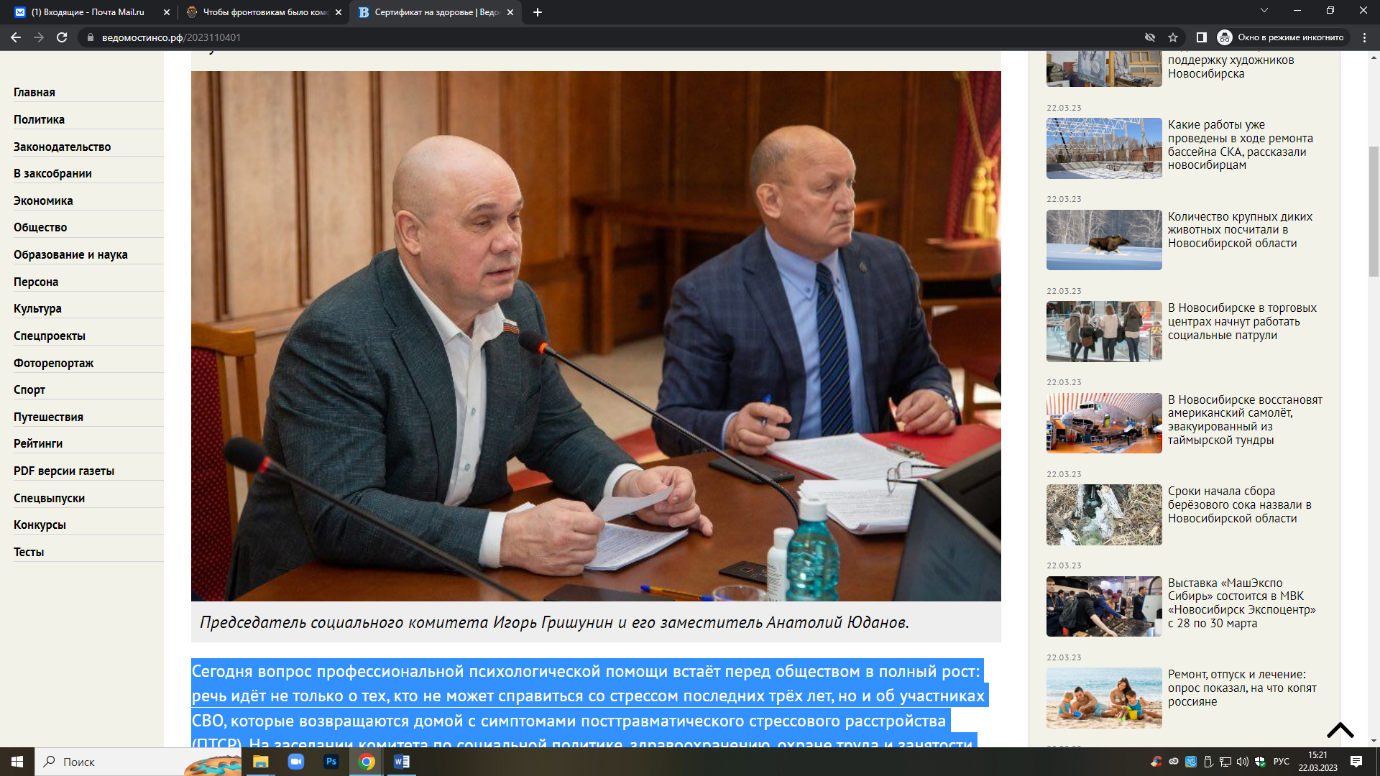 Министр здравоохранения Константин Хальзов ответил: да, такая проблема существует, все военнослужащие получают медицинскую помощь в медицинских структурах Министерства обороны. На полис ОМС человек может рассчитывать после демобилизации — только в этом случае к медицинской реабилитации подключается «гражданская» система здравоохранения. Вся информация о военнослужащих стекается сейчас в Новосибирский областной госпиталь №2 ветеранов войн, который сотрудничает с 425-м госпиталем — это база, где прокладывается траектория реабилитации участников СВО.— Сегодня очень остро стоит проблема посттравматического синдрома, — поднял ещё один больной вопрос депутат Яков Новосёлов. — Как будет оказываться помощь демобилизованным и продолжающим службу?-----------------------------------------------------------------------------------------------------------------ЦИФРА 55 тысяч рублей стоит один реабилитационный сертификат на программу реабилитации в течение 14 дней.-----------------------------------------------------------------------------------------------------------------Министр подчеркнул: коечный фонд в психиатрических больницах соответствует всем нормативам, профильные специалисты проходят дополнительное обучение, а Новосибирский медуниверситет теперь будет выпускать клинических психологов ещё и в рамках дополнительного медицинского образования. Но председатель регионального штаба Комитета семей воинов Отечества Наталия Курина парировала острой репликой: нам не хватает специалистов-профессионалов в области психологии и психотерапии! И рассказала историю о том, как семья погибшего военнослужащего проходила курс психологической реабилитации, а потом со слезами на глазах поделилась, что психолог сделал им ещё хуже, загнав в угол безысходности.Депутаты согласились, что нужно усилить психологический блок клиническими профессионалами, а не людьми, которые прослушали модный психологический курс.— Я сам был участником военных действий и хорошо понимаю, что испытывают семьи, которые ждут своих отцов, сыновей и мужей, — сказал председатель комитета Игорь Гришунин. — Им необходима профессиональная поддержка психологов, которой в моё время, увы, не было.И подчеркнул, что реабилитационный сертификат получат все участники СВО с ранением — добровольцы, кадровые военные и мобилизованные.— У депутатов осталось ещё много вопросов, и мы к этой теме вернёмся, — резюмировал председатель комитета. — К примеру, при выборе санатория для реабилитации может получиться так, что там окажется много отдыхающих, очереди — такой отдых будет только раздражать. Важно, чтобы оказываемая по сертификату помощь была эффективной. Чтобы человек сам выбрал, что ему необходимо. В случае необходимости мы предусмотрим дополнительное финансирование. В продолжение ждём и федеральную поддержку.Наталия ДМИТРИЕВА | Фото Валерия ПАНОВАДмитриева, Н. Сертификат на здоровье / Наталия Дмитриева. – Текст : непосредственный // Ведомости Законодательного Собрания Новосибирской области. – 2023, № 11 (1893) (15 марта). – С. 4.Тормозите, вас снимает…Как улучшить культуру вождения новосибирцев? Депутаты заксобрания задумались над этим вместе с ГИБДД.Как рассказал на заседании комиссии заксобрания по взаимодействию с правоохранительными органами и противодействию коррупции начальник ГИБДД НСО Александр Бабенков, за два первых месяца 2023 года на дорогах региона погибли 38 человек. По количеству аварий предсказуемо лидирует Новосибирск, а по тяжести последствий — дороги федерального значения. В областном центре ДТП чаще всего связаны с наездами на пешеходов (но если в прошлом году это в основном происходило на регулируемых пешеходных переходах, то сейчас «перешло» на нерегулируемые переходы), а за пределами города — со встречными столкновениями и нарушениями правил обгона. Иногда в дело вмешивается колейность, что приводит к печальным последствиям: в Колыванском районе погибла целая семья из трёх человек, когда их машину вынесло из образовавшейся на дороге колеи прямо под колёса грузовика.А в Новосибирске работы дорожным полицейским добавляет обилие нелегальных таксистов. Как пояснил Александр Бабенков, из иностранцев осуществлять коммерческую деятельность на транспорте (проще говоря, заниматься частным извозом) могут граждане Казахстана, Киргизии, Южной Осетии, Армении и Беларуси. Однако предприниматели сдают в аренду машины и приезжим из Узбекистана и Таджикистана, у которых нет права таксовать в России. «В прошлом году это тоже сказалось на аварийности. Начали пресекать работу таких водителей, но их очень много — ежедневно выявляется до 10–12 человек, половина из которых — незаконные мигранты», — рассказал Бабенков.-----------------------------------------------------------------------------------------------------------------ЦИФРЫВ Новосибирске сейчас работают:• 118 стационарных комплексов видеофиксации• 83 передвижных• 3 мобильных• 28 новых комплексов было установлено в 2022 году-----------------------------------------------------------------------------------------------------------------Депутат Анатолий Юданов поинтересовался, насколько эффективными оказались вложения в оснащение перекрёстков города видеокамерами. По словам представителя областного Центра организации дорожного движения Владислава Вилкова, в тех местах, где работают камеры, проблем с безопасностью движения действительно стало меньше, за исключением пересечения улиц Советской и Каинской с Красным проспектом.В то же время, по словам Бабенкова, Новосибирск находится на последнем месте среди городов-миллионников по степени оснащённости этим оборудованием: в Уфе, например, камер установлено около 600. Между тем, по его мнению, культуру вождения на улицах Новосибирска можно улучшить только работой сотрудников ГИБДД и расширением видеофиксации. «Манера вождения в городе в принципе хамская, нет культуры вождения в связи с безнаказанностью. Сознание поменяется, как только гражданин почувствует на себе эффект видеофиксации», — считает Александр Бабенков.Депутата Елену Спасских волновал вопрос о парковках для людей с ограниченными возможностями — точнее, всё ли ГИБДД делает для того, чтобы они могли парковаться там спокойно. Ответ в духе «все мероприятия в рамках наших полномочий проводятся в полной мере» не удовлетворил ни депутата, ни председателя комиссии Александра Шпикельмана, который попросил в течение месяца дать по этому вопросу развёрнутую информацию и активизировать работу.Виталий СОЛОВОВСоловов, В. Тормозите, вас снимает… / Виталий Соловов. – Текст : непосредственный // Ведомости Законодательного Собрания Новосибирской области. – 2023, № 13 (1895) (29 марта). – С. 9.Чтобы фронтовикам было комфортноВетераны боевых действий в Донбассе могут пройти оздоровительный курс, который рассчитан на две неделиСибирякам, участвовавшим в боевых действиях, предлагается оформить специальный сертификат, который поможет поправить здоровье и вернуться к мирному образу жизни. В регионе открыт прием обращений от мобилизованных, уже вернувшихся домой.На очередном заседании комитета Законодательного собрания по социальной политике, здравоохранению, охране труда и занятости населения депутаты с особо пристальным вниманием рассмотрели вопрос о реализации губернаторского проекта по комплексной реабилитации участников специальной военной операции, получивших ранение. 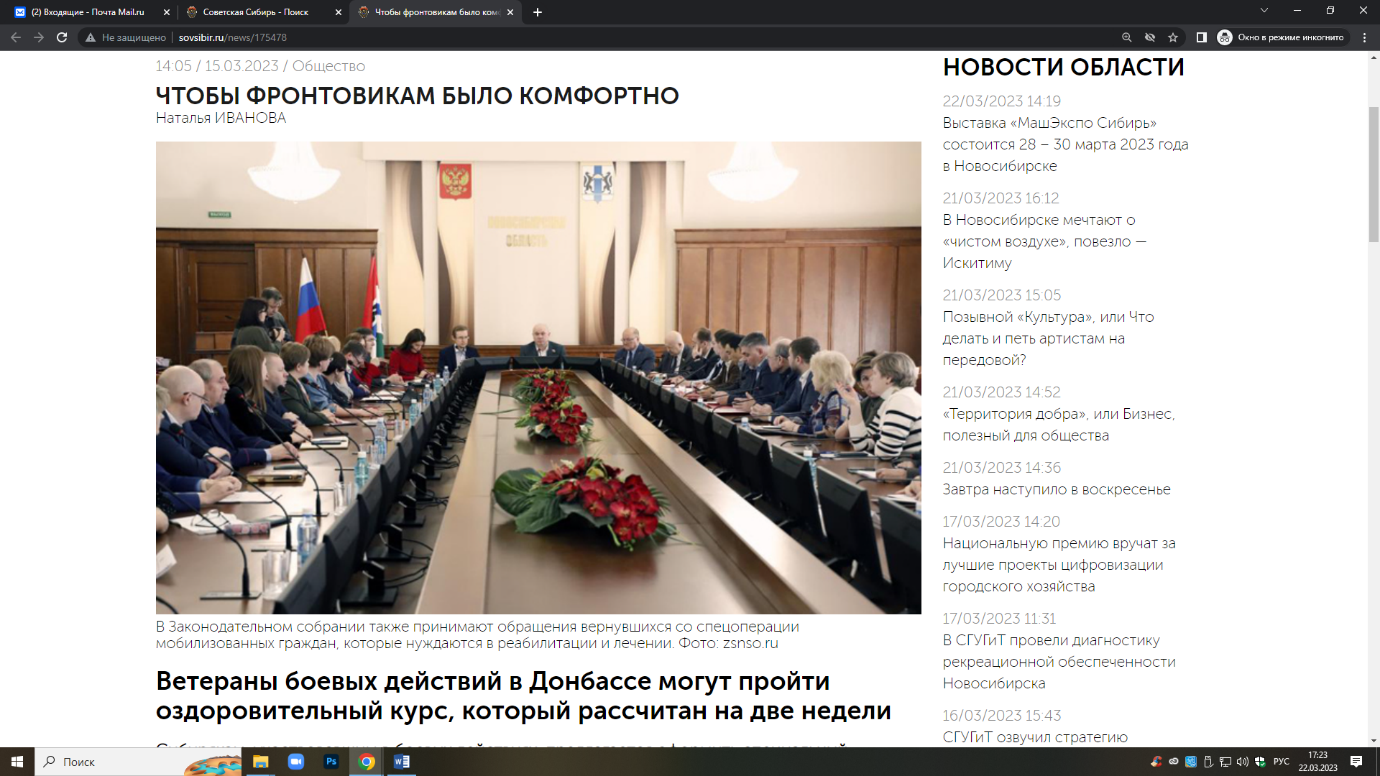 — Все получившие ранение участники специальной военной операции, независимо от статуса, получат сертификат на проведение комплексной реабилитации — добровольцы, кадровые военные, мобилизованные, — прокомментировал сложившуюся ситуацию председатель комитета по социальной политике, здравоохранению, охране труда и занятости населения Игорь Гришунин. — Через два месяца к теме вернемся, посмотрим, как система заработает. Например, при выборе санатория для реабилитации необходимо смотреть не за раскрученным брендом (чтобы было четыре звезды), там может оказаться много отдыхающих, такая реабилитация может только раздражать. Людям может быть не очень комфортно. Важно, чтобы оказываемая в рамках сертификата помощь была эффективной, удобной. Чтобы человек сам выбрал, что ему необходимо. На это уже выделены деньги, но если будет необходимо, мы предусмотрим дополнительное финансирование. В продолжение ждем и федеральную поддержку. Все проживающие в области из числа получивших ранение должны получить возможность качественной реабилитации. Комитет будет держать вопрос на контроле.Как, зачем и почемуКак сообщил депутатам заместитель министра труда и социального развития Новосибирской области Владимир Машанов, услуги по линии губернаторского проекта по комплексной реабилитации участников специальной военной операции, получивших увечье (контузию, травму, ранение) при прохождении военной службы, предоставляются на основании реабилитационного сертификата. Заявителям он дает право на бесплатные социально-медицинскую реабилитацию, содействие в трудоустройстве, прокат технических средств реабилитации, социальные услуги, дополнительное профессиональное образование и профессиональную переподготовку, а также на физкультурно-оздоровительные и культурно-досуговые мероприятия.Курирует реализацию проекта межведомственная комиссия под председательством заместителя губернатора Сергея Нелюбова. В ее состав включены не только представители исполнительных органов власти, депутаты законодательного собрания, общественных организаций, но и регионального Комитета семей воинов Отечества.— Были подписаны соглашения с главным бюро медико-социальной экспертизы по передаче информации о гражданах, потенциально нуждающихся в установление инвалидности, — добавил Владимир Машанов. — В минздраве находится соглашение об информационном взаимодействии по вопросам организации получения медицинских услуг участникам специальной военной операции, если таковые понадобятся.Перечень открытПрисутствовавшим на заседании комитета представителям правительства региона депутаты задали большое количество вопросов.— На базе каких учреждений планируется проводить медико-социальную реабилитацию? — поинтересовался, в частности, депутат Ярослав Фролов.Пока контракты заключены с санаториями «Парус-резорт», «Ортос», «Рассвет» и Краснозерским санаторием.— Вот это первые организации, — уточнил Владимир Машанов. — У нас открытый перечень учреждений, которые готовы участвовать. Еще не до конца отработаны предложения от общественных организаций. Перечень открытый, приглашаем всех к участию в программе.Депутаты напомнили, что зачастую реабилитация не так важна, как оказание сибирякам, побывавшим в зоне военных действий в Донбассе, медицинской помощи, в том числе специализированной.— Вот приезжают молодые люди, для которых социальная реабилитация — это уже второй вопрос, — заявил заместитель председателя парламентского комитета Анатолий Юданов. — Многим из них требуется оказание в том числе специализированной медицинской помощи. Этот сертификат является аналогом страхового полиса, который позволит им обратиться в медицинские организации? Это не праздный вопрос. В течение последних двух-трех недель к нам было огромное количество обращений от тех, кто не имеет статуса гражданского лица, не имеет страхового полиса и не знает, куда обратиться. Этот вопрос надо решать, потому что количество травмированных в специальной военной операции, к сожалению, не уменьшается, и обращения ко мне и к моим коллегам поступают практически постоянно, и мы не понимаем, что делать в данной ситуации.Депутатам объяснили, что имеющая место быть коллизия действительно вызывает ряд затруднений. В настоящее время принят такой алгоритм действий. Человек, который имеет статус военнослужащего, находится на медицинском обслуживании в министерстве обороны. Демобилизованные граждане получают полисы обязательного медицинского страхования, после чего переходят в государственную систему здравоохранения. Тем не менее в Новосибирской области предусмотрели возможные варианты выхода из создавшегося положения. Вся информация об обратившихся поступает в базовую медицинскую организацию, в качестве которой выбран второй госпиталь ветеранов войн. Именно здесь пока будут взаимодействовать с региональными медицинскими структурами Минобороны и в случае необходимости направлять военнослужащего в различные инстанции.Наталья ИвановаИванова, Н. Чтобы фронтовикам было комфортно / Наталья Иванова. – Текст : непосредственный // Советская Сибирь. – 2023, № 11 (27844) (15 марта). – С. 25.Шринкфляция: обман или уловка?Почему литр молока «усох» до 950 мл? И как не переплачивать в магазине?Заметили, что всё чаще при покупке литра молока его объём оказывается вовсе не литр, а 930 или 950 мл? Такой эффект называется шринкфляцией. Что это и как отражается на нас, потребителях, объяснили специалисты новосибирского Дома финансового просвещения.Термин «шринкфляция» пришёл из английского языка. Он образовался от слов «сжиматься» (англ. shrink) и «инфляция» (англ. inflation).-----------------------------------------------------------------------------------------------------------------Шринкфляция — это иллюзия сохранения эталонного объёма продукта при том, что на самом деле его стало меньше. Такое явление появилось в связи с ростом цен на продукты. -----------------------------------------------------------------------------------------------------------------В этом случае предприниматель может повысить цену товара, снизить его качество, оставить всё как есть и понести убытки либо воспользоваться феноменом шринкфляции — сохранить цену, снизив вес или объём продукта.Так происходит сохранение видимости ценовой стабильности. Хотя на самом деле стоимость товара для потребителя растёт, ведь он платит ту же цену, но за меньший объём.Ещё одна маркетинговая уловка — большая упаковка. В неё помещают маленький тюбик или меньшее количество конфет, но человек покупает глазами, что далеко не всегда выгодно. Особенно часто жертвами таких уловок становятся покупатели товара онлайн, когда нет возможности лично оценить наполненность упаковки.Как не стать жертвой маркетингового «развода»? Научиться считать стоимость самостоятельно. Если перед вами два товара разного веса и с разной ценой, то посчитайте, сколько стоят 100 граммов (или 1 кг — как вам удобнее) каждого. Так вы сможете сравнить и точно узнать, какой товар для вас выгоднее, независимо от солидности упаковки и рекламных ухищрений производителя. Для простоты расчётов можно установить на телефон приложение «Калькулятор покупателя».Кстати, многие маркетплейсы и магазины уже предоставляют информацию о стоимости 100 граммов или одной единицы товара разных производителей, что упрощает выбор для покупателя.Подготовлено АНО «Дом финансового просвещения» для повышения уровня финансовой грамотности жителей Новосибирской областиШринкфляция: обман или уловка? . – Текст : непосредственный // Ведомости Законодательного Собрания Новосибирской области. – 2023, № 11 (1893) (15 марта). – С. 11.